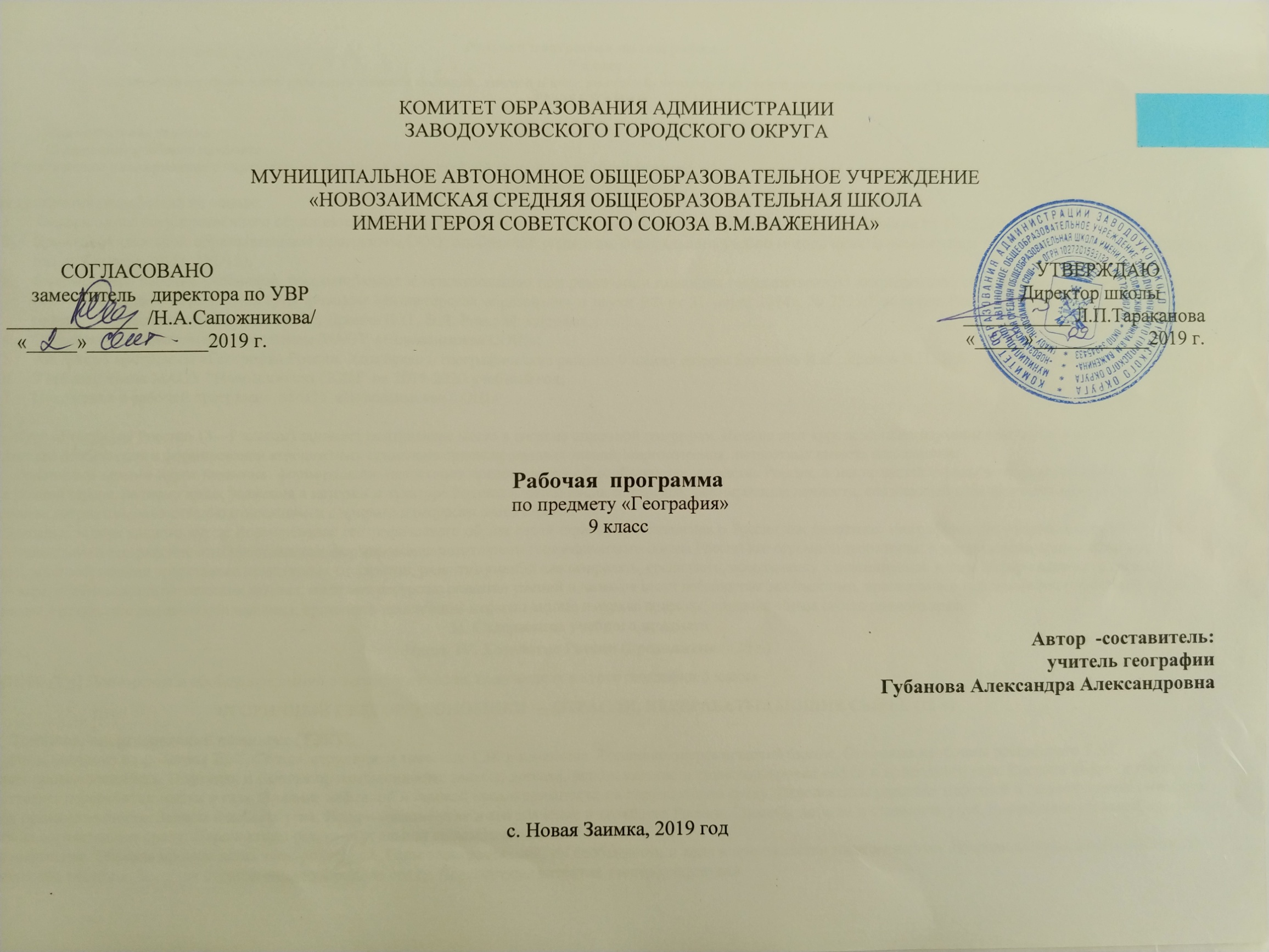 Рабочая программа по географии  9 класс(составлена с учетом интегративных связей с физикой, химией и информатикой, включает изучение актуальных тем для Тюменской области)СОДЕРЖАНИЕРазделПояснительная запискаСодержание учебного предметаIII. Тематическое планирование с определением основных видов учебной деятельности обучающихся1.Пояснительная запискаРабочая программа разработана на основе: Федерального государственного образовательного стандарта основного общего образования (Приказ Минобрнауки России от 17.12.2010 №189)Примерной основной образовательной программы ООО, одобренной решением федерального учебно-методического объединения по общему образованию (протокол от 8 апреля 2015г. №1/15);Федерального перечня учебников, рекомендуемых к использованию при реализации имеющих государственную аккредитацию образовательных программ среднеосновного общего образования (утв.приказом Министерства образования и науки РФ от 31 марта 2014г. № 253 «География России. Хозяйство и географические районы. 9 класс» авторы Баринова И.И., Дронов В.П., В.Я. Ром.; М: «Дрофа».)Основной образовательной программы МАОУ «Новозаимская СОШ»;Авторской программы «География России. Хозяйство и географические районы. 9 класс» авторы Баринова И.И., Дронов В.П., В.Я. Ром.; М: «Дрофа»;Учебного плана МАОУ “Новозаимская СОШ” на 2019-2020 учебный год;  Положения о рабочей программе  МАОУ «Новозаимская СОШ»Курс «География России» (8—9 классы) занимает центральное место в системе школьной географии. Именно этот курс завершает изучение географии в основной школе, что определяет его особую роль в формировании комплексных социально ориентированных знаний, мировоззрения, личностных качеств школьников.Основными целями курса являются: формирование целостного представления об особенностях хозяйства России, о месте нашей страны в современном мире; воспитание любви к родной стране, родному краю, уважения к истории и культуре Родины и населяющих ее народов; формирование личности, осознающей себя полноправным членом общества, гражданином, патриотом, ответственно относящимся к природе и ресурсам своей страны.Основные задачи данного курса: формирование географического образа своей страны, представления о России как целостном географическом регионе и одновременно как о субъекте глобального географического пространства; формирование позитивного географического образа России как огромной территории с уникальными природными условиями и ресурсами, многообразными традициями населяющих ее народов; развитие умений анализировать, сравнивать, использовать в повседневной жизни информацию из различных источников — карт, учебников, статистических данных, интернет-ресурсов; развитие умений и навыков вести наблюдения за объектами, процессами и явлениями географической среды, их изменениями в результате деятельности человека, принимать простейшие меры по защите и охране природы; создание образа своего родного края.II. Содержание учебного предметаЧасть IV. Хозяйство России (продолжение)(20 ч)ВВЕДЕНИЕ (1 ч) Повторение и обобщение знаний о хозяйстве России, полученных в курсе географии 8 классаВТОРИЧНЫЙ СЕКТОР ЭКОНОМИКИ — ОТРАСЛИ, ПЕРЕРАБАТЫВАЮЩИЕ СЫРЬЕ (12 ч)Топливно-энергетический комплекс (ТЭК)Роль, значение и проблемы ТЭК. Состав, структура и значение ТЭК в хозяйстве. Топливно-энергетический баланс. Основные проблемы российского ТЭК.Топливная промышленность. Нефтяная и газовая промышленность: запасы, добыча, использование и транспортировка нефти и природного газа. Система нефте- и газопроводов. География переработки нефти и газа. Влияние нефтяной и газовой промышленности на окружающую среду. Перспективы развития нефтяной и газовой промышленности. Угольная промышленность. Запасы и добыча угля. Использование угля и его значение в хозяйстве России. Способы добычи и стоимость угля. Воздействие угольной промышленности на окружающую среду. Перспективы развития угольной промышленности.Электроэнергетика. Объемы производства электроэнергии. Типы электростанций, их особенности и доля в производстве электроэнергии. Нетрадиционные источники энергии. Энергетические системы. Влияние отрасли на окружающую среду. Перспективы развития электроэнергетики.Актуальная тематика для региона:Производство оборудования для нефтегазовой отрасли: Завод по изготовлению перфорационных кумулятивных зарядов и специальных детонирующих шнуров в Нижнетавдинском районе DYNAengetics; «Протон-ойл-технолоджи» - завод по производству нанодеэмульгаторов и других химреагентов для нефтяной промышленности, Г. Тюмень;. Западно-Сибирский технополис; ОАО «Завод БКУ»; г. Тюмень – ООО «Тюменский завод нефтепромыслового оборудования» (Бейкер Хьюз); Сибнефтемаш (г. Тюмень) — емкостное, сепарационное и внутрискваженное оборудование;Нефте/газодобывающие компании:  ОАО «НК «Роснефть»; РН-Уватнефтегаз, ООО, нефтедобывающая компания; Сибинтэк, ООО - предприятие интенсивных технологий; АО "Сургутнефтегаз", "Нижневартовскнефтегаз", "Ноябрьскнефтегаз", "Юганскнефтегаз" (г. Нефтеюганск), "Уренгойгазпром" (г. Новый Уренгой), "Ямбурггаздобыча"; ОАО «Лукойл - Западная Сибирь» Электроэнергетика: Нижневартовская ГРЭС, Сургутские ГРЭС-1 и ГРЭС-2Г; Тюмень: ТЭЦ -1, ТЭЦ-2;Машиностроительный комплекс.Роль, значение и проблемы развития машиностроения. Ведущая роль машиностроительного комплекса в хозяйстве. Главная задача машиностроения. Состав машиностроения, группировка отраслей по роли и назначению. Проблемы российского машиностроения.Факторы размещения машиностроительных предприятий. Современная система факторов размещения машиностроения. Ведущая роль наукоемкости как фактора размещения. Влияние специализации и кооперирования на организацию производства и географию машиностроения.География машиностроения. Особенности географии российского машиностроения. Причины неравномерности размещения машиностроительных предприятий.Практические работы. 5. Определение главных районов размещения предприятий трудоемкого и металлоемкого машиностроения.Актуальная тематика для региона:Тюменский аккумуляторный завод (ТАЗ). Тюменский машиностроительный завод (Тюменьмашзавод) — диски сцепления для грузовой и специальной техники.Сибнефтемаш — емкостное, сепарационное и внутрискваженное оборудование.Тюменский моторный завод (ТМЗ) — газотурбинные двигатели. Завод сварочных электродов СИБЭС (СИБЭС) — сварочные электроды;Производство оборудования для нефтегазовой отрасли: Нижнетавдинский район – DYNAenrgetics (ФРГ); г. Тюмень – ООО «Тюменский завод нефтепромыслового оборудования» (Бейкер Хьюз), ОАО «Завод БКУ».Комплексы, производящие конструкционные материалы и химические вещества Состав и значение комплексов. Понятие о конструкционных материалах. Традиционные и нетрадиционные конструкционные материалы, их свойства.Металлургический комплекс. Роль в хозяйстве. Черная и цветная металлургия  основные особенности концентрации, комбинирования, производственного процесса и влияние на окружающую среду; новые технологии.Факторы размещения предприятий металлургического комплекса. Черная металлургия. Черные металлы: объемы и особенности производства. Факторы размещения. География металлургии черных металлов. Основные металлургические базы. Влияние черной металлургии на окружающую среду. Перспективы развития отрасли.Цветная металлургия. Цветные металлы: объемы и особенности производства. Факторы размещения предприятий. География металлургии цветных металлов: основные металлургические базы и центры. Влияние цветной металлургии на окружающую среду. Перспективы развития отрасли.Лесная промышленность. Лесные ресурсы России, их география. Состав и продукция лесной промышленности, ее место и значение в хозяйстве. Факторы размещения предприятий. География важнейших отраслей. Влияние лесной промышленности на окружающую среду. Перспективы развития отрасли. Пищевая и легкая промышленность. Чем пищевая и легкая промышленность отличаются от других отраслей хозяйства. Как размещаются предприятия пищевой и легкой промышленности. Где находятся основные районы пищевой и легкой промышленности. Как пищевая и легкая промышленность влияют на окружающую среду. Актуальная тематика для региона:Металлургический комплекс: ТЗМК (Тюменский завод металлоконструкций); ООО МПК «Стройметаллоконструкция» (Тюменский район);Химическая промышленность:  г. Тобольск – ПАО «СИБУР Холдинг» (ООО «Тобольск – Полимер», ООО «Тобольск –Нефтехим»), г. Тюмень – ООО «Трубный завод «СИБГАЗАППРАТ» группа ПОЛИПЛАСТИК.Лесная промышленность : Абатский район – ИП «Трушников А.В.» (производство погонажных изделий); Аромашевский район – ИП Мазуров А.Л. (производство древесного угля); Бердюжский район – «Цех по деревообработке и производству мебели»; Викуловский район – ООО «Золотой лес»; Нижнетавдинский район – ООО «Триада –Лес» (заготовка и переработка древесины);  Тюменский район – ООО «Арго-ЛЕС»; Упоровский район – ООО « Стройпрогресс» (глубокая переработка древесины); г.Ялуторовск –ООО «Гелиос плюс» (переработка древесины низкого предела); Ярковский район – ООО «Варваринская лесоперерабатывающая компания» (лесопиление); Тюменская лесопромышленная компания; ДОК Красный Октябрь (г.Тюмень); Тюменский фанерный завод.Практические работы.1. Характеристика одного из нефтяных бассейнов России по картам и статистическим материалам.Практическая работа№2. Характеристика по картам и статистическим материалам одного из угольных бассейнов России. Практическая работа № 3. Характеристика по картам и статистическим материалам одной из металлургических баз России. Обозначение на контурной карте главных металлургических баз.Практическая работа №4. Определение по картам главных факторов размещения металлургических предприятий по производству меди и алюминия. Практическая работа № 5. Характеристика по картам и статистическим материалам одной из баз химической промышленности России. Практическая работа № 6. Определение главных районов размещения предприятий трудоемкого и металлоемкого машиностроения по картам. ТРЕТИЧНЫЙ СЕКТОР ЭКОНОМИКИ — СФЕРА УСЛУГ (7 ч)Инфраструктурный комплекс Состав комплекса. Роль транспорта. Инфраструктурный комплекс: состав, место и значение в хозяйстве. Понятие об услугах. Классификации услуг по характеру и видам, периодичности потребления и распространенности. Виды и работа транспорта. Транспортные узлы и транспортная система. Типы транспортных узлов. Влияние на размещение населения и предприятий.Железнодорожный и автомобильный транспорт. Показатели развития и особенности железнодорожного и автомобильного транспорта. География российских железных и автомобильных дорог. Влияние на окружающую среду. Перспективы развития.Водный и другие виды транспорта. Показатели развития и особенности морского транспорта. География морского транспорта, распределение флота и портов между бассейнами. Влияние на окружающую среду. Перспективы развития. Показатели развития и особенности речного транспорта. География речного транспорта, распределение флота и портов между бассейнами, протяженность судоходных речных путей. Влияние речного транспорта на окружающую среду. Перспективы развития. Показатели развития и особенности авиационного транспорта. География авиационного транспорта. Влияние на окружающую среду. Перспективы развития. Трубопроводный транспортСвязь. Сфера обслуживания. Жилищно-коммунальное хозяйство. Рекреационное хозяйство. Виды связи и их роль в жизни людей и хозяйстве. Развитие связи в стране. География связи. Перспективы развития. Сфера обслуживанияЖилищно-коммунальное хозяйство. География жилищно-коммунального хозяйства. Влияние на окружающую среду. Перспективы развития.Актуальная тематика для региона:Инфраструктурный комплекс:Транспортно-логистическая компания «Артель»; Русская служба логистики, транспортная компания.Железнодорожный и автомобильный транспорт: Транспортно-логистическая компания «Артель»; Русская служба логистики, транспортная компания. ЖелДорЭкспедиция, группа транспортных компаний.Водный и другие виды транспорта: ЖелДорЭкспедиция, группа транспортных компаний; Речное пароходство Нефтегаза, ООО. Судоходная тюменская компания; ООО АО «Транснефть - Сибирь» является самым крупным дочерним обществом в составе российской монополии по транспорту нефти ОАО «АК «Транснефть»;Связь. Сфера обслуживания. Жилищно-коммунальное хозяйство. Рекреационное хозяйство: База отдыха «Верхний бор» - Тюменский район;  ЗАО «Научно-производственное предприятие «Западная Сибирь»- Заводоуковск; ООО «Долина Карабаш» -термальный парк «Фешенель»;ООО «Профилакторий «Светлый» Ялуторовский район. Спортивно-туристический комплекс «Красная горка» -Ишимский район. Тобольский Кремль;  ООО «НОВ-Экология» - мусороперерабатывающий завод.Предметные результаты обученияУчащийся должен уметь:называть (показывать) численность населения РФ, крупные народы РФ, места их проживания, крупнейшие города,главную полосу расселения;объяснять значение понятий: «естественное движение»,«механическое движение», или «миграции» (причины, виды, направления), «состав населения» (половой, возрастной,этнический, религиозный), «трудовые ресурсы», «плотностьнаселения», «урбанизация», «агломерация», «отрасль»,«состав и структура хозяйства», «факторы размещения»,«специализация», «кооперирование», «комбинирование», «себестоимость»;объяснять демографические проблемы;читать и анализировать тематические карты, половозрастные пирамиды, графические и стратегические материалы, характеризующие население РФ;объяснять размещение основных отраслей промышленности и сельского хозяйства, влияние хозяйственной деятельности человека на окружающую среду;описывать (характеризовать) отрасль или межотраслевой комплекс ориентироваться в актуальной тематике региона;Часть V. География крупных регионов России (39 ч)РАЙОНИРОВАНИЕ РОССИИ (1 ч) Зачем районировать территорию страны. Что такое районирование. Как отличаются виды районирования. ЕВРОПЕЙСКАЯ РОССИЯ (ЗАПАДНЫЙ МАКРОРЕГИОН) (25 ч)Общая характеристика Европейской России. Что такое  Европейская Россия и каково ее географическое положение. Каковы особенности природы Европейской России. Чем характеризуются природные ресурсы, население и хозяйство этой части страны. Европейский Север. Географическое положение. Почему Европейский Север освоен слабее своих соседей. В чем выгоды приморского положения района. Как влияют на развитие района особенности соседского положения. Природа Европейского Севера. Чем различается природа различных частей района. Чем богаты моря, омывающие Европейский Север. Население и хозяйственное освоение Европейского Севера. Каковы особенности современного населения района. Как заселялся и осваивался Европейский Север. Хозяйство Европейского Севера. В чем главные особенности хозяйства Европейского Севера. Каковы ведущие отрасли промышленности района. Каковы экологические проблемы района. Северо-Западный район. Географическое положение. Каковы главные черты географического положения района. Как влияло на развитие района его столичное положение. Природа Северо-Запада. С чем связаны особенности природы Северо-Запада. Какими природными ресурсами богат район.Население и хозяйственное освоение Северо-Запада. Сколько людей проживает в Европейском  Северо-Западе. Как заселялся и обживался район. Хозяйство Северо-Запада. Как на хозяйство района влияет его приморское положение. Какую роль в хозяйстве страны играет промышленность Северо-Запада. Какая отрасль — ведущая в сельском хозяйстве района. Какова экологическая ситуация в районе.Центральная Россия. Географическое положение. Каков состав Центральной России. Какова главная черта географического положения района. Как влияет на развитие района столичность положения.Природа Центральной России. Как различаются природные условия в Центральной России. Какими природными ресурсами богат район.Население и хозяйственное освоение Центральной России. Сколько людей живет в Центральной России. Как размещается городское и сельское население района. Какие народы населяют район. Как осваивался и заселялся район. Хозяйство Центральной России. Чем отличается хозяйство Центральной России. Какие отрасли промышленности развиты в районе. Каково внутреннее различие сельского хозяйства Центральной России. Каковы экологические проблемы района.Европейский Юг. Географическое положение. Каковы главные особенности географического положения района. Как влияют на природу и хозяйство Европейского Юга омывающие его моря. Природа Европейского Юга. Чем определяются особенности природы Европейского Юга. Каково главное природное богатство района. Население и хозяйственное освоение Европейского Юга. Почему население Европейского Юга быстро увеличивается. Где проживает большинство населения Европейского Юга. Какие народы проживают на Европейском Юге. В чем заключаются социальные проблемы Европейского Юга. Как заселялся и осваивался Европейский Юг. Хозяйство Европейского Юга. В чем особенности хозяйства Европейского Юга. Какая отрасль — главная в хозяйстве района. Какие отрасли промышленности развиты на Европейском Юге. Почему Европейский Юг — главный курортный район страны. Каковы экологические проблемы района. Поволжье. Географическое положение. В чем главные особенности физико-географического положения района. В чем главные особенности экономико-географического, геополитического и эколого-географического положения района. Природа Поволжья. Как географическое положение влияет на природу Поволжья. Какие природные ресурсы Поволжья — наиболее ценные. Какие неблагоприятные природные явления характерны для Поволжья. Население и хозяйственное освоение Поволжья. Сколько людей живет в Поволжье. Как размещено население по территории Поволжья. Какие народы заселяют Поволжье. Как заселялось и осваивалось Поволжье. Хозяйство Поволжья. В чем особенности хозяйства Поволжья. Какие отрасли промышленности развиты в Поволжье. Что производит сельское хозяйство района. Каковы экологические проблемы района. Крым	Особенности ЭГП, природно-ресурсный потенциал, население и характеристика хозяйства. Рекреационное хозяйство. Особенности территориальной структуры хозяйства, специализация. География важнейших отраслей хозяйства.Урал. Географическое положение. Какова главная черта географического положения Урала. Как географическое положение влияет на развитие района. Природа Урала. Как пограничность проявляется в особенностях природы Урала. Почему столь разнообразны природные ресурсы Урала. Население и хозяйственное освоение Урала. Сколько людей живет на Урале. Как размещено население по территории Урала. Какие народы населяют Урал. Как заселялся и осваивался Урал. Хозяйство Урала. Каковы особенности хозяйства Урала. Какие отрасли промышленности — ведущие в хозяйстве района. Как на Урале развито сельское хозяйство. Какова экологическая ситуация на Урале. Практические работа.7. Выявление и анализ условий для развития хозяйства Европейского Севера. Практические работа8. Сравнение географического положения и планировки двух столиц — Москвы и Санкт-Петербурга. Практическиеработа 9. Составление картосхемы размещения народных промыслов Центральной России. Практические работа10. Объяснение взаимодействия природы и человека на примере одной из территорий Центральной России. Практические работа11. Выявление и анализ условий для развития рекреационного хозяйства на Северном Кавказе. Практические работа12. Изучение влияния истории заселения и развития территории на сложный этнический и религиозный состав. Практические работа13. Экологические и водные проблемы Волги — оценка и пути решения. Практические работа14. Определение тенденций хозяйственного развития Северного Урала в виде картосхемы. Практические работа15. Оценка экологической ситуации в разных частях Урала и путей решения экологических проблем. АЗИАТСКАЯ РОССИЯ (ВОСТОЧНЫЙ МАКРОРЕГИОН) (13 ч)Азиатская Россия. Географическое положение. Каковы особенности геополитического положения и природных условий Азиатской России. Какие природные ресурсы Азиатской России используются наиболее активно.Западная Сибирь. Географическое положение. Как географическое положение влияет на ее природу и хозяйство. Чем определяется геополитическое положение района. Природа Западной Сибири. Какой рельеф преобладает в Западной Сибири. Какие факторы влияют на климат района. Почему в Западной Сибири много болот. Сколько природных зон в Западной Сибири. Какими природными ресурсами богата Западная Сибирь. Население и хозяйственное освоение Западной Сибири. Сколько людей живет в Западной Сибири. Как осваивалась Западная Сибирь. Хозяйство Западной Сибири. В чем особенности хозяйства Западной Сибири. Какие отрасли промышленности главные в хозяйстве района. Где производится основная часть сельскохозяйственной продукции района. Каковы экологические проблемы Западной Сибири. Восточная Сибирь. Географическое положение. Каковы главные особенности физико-географического положения района. Как оценивается экономико-географическое и геополитическое положение района. Природа Восточной Сибири. Каковы особенности рельефа Восточной Сибири. Почему в Восточной Сибири резко континентальный климат. Куда впадают реки Восточной Сибири. Сколько в районе природных зон. Какими природными ресурсами богата Восточная Сибирь. Население и хозяйственное освоение Восточной Сибири. Каково население района и как оно размещается. Какие народы проживают в Восточной Сибири. Как заселялась и осваивалась Восточная Сибирь. Хозяйство Восточной Сибири. Каковы особенности хозяйства района. Какие отрасли промышленности развиты в Восточной Сибири. В чем особенности сельского хозяйства района. В каких частях района наиболее остры экологические проблемы. Дальний Восток. Географическое положение. Каковы особенности физико-географического положения Дальнего Востока. Как географическое положение влияет на развитие Дальнего Востока. Природа Дальнего Востока. Почему природа Дальнего Востока столь разнообразна. Каковы особенности морей, омывающих Дальний Восток. Какими природными ресурсами богат район. Население и хозяйственное освоение Дальнего Востока. Сколько людей живет на Дальнем Востоке. Сколько в районе городов. Какие народы населяют район. Как заселялся и осваивался Дальний Восток. Хозяйство Дальнего Востока. В чем особенности хозяйства Дальнего Востока. Какие отрасли — ведущие в промышленности района. Почему сельское хозяйство не обеспечивает потребности района. Каковы экологические проблемы Дальнего Востока. Практические работа.16. Изучение и оценка природных условий Западно-Сибирского района для жизни и быта человека. Практические работа17. Разработка по карте туристического маршрута с целью показа наиболее интересных природных и хозяйственных объектов региона. Практические работа18. Сравнительная оценка географического положения Западной и Восточной Сибири. Практические работа19. Оценка особенностей природы региона с позиции условий жизни человека в сельской местности и городе. Практические работа20. Обозначение на контурной карте индустриальных, транспортных, научных, деловых, финансовых, оборонных центров Дальнего Востока.Предметные результаты обученияУчащийся должен уметь:называть (показывать) субъекты Российской Федерации, крупные географические регионы РФ и их территориальный состав;объяснять значения понятий: «районирование», «экономический район», «специализация территории», «географическое разделение труда»;объяснять особенности территории, населения и хозяйства крупных географических регионов РФ, их специализацию и экономические связи;описывать (характеризовать) природу, население, хозяйство, социальные, экономические и экологические проблемы регионов, отдельные географические объекты на основе различных источников информации;ориентироваться в актуальной тематике региона;Метапредметные результаты обученияУчащийся должен уметь:ставить учебные задачи; вносить изменения в последовательность и содержание учебной задачи;выбирать наиболее рациональную последовательность выполнения учебной задачи;планировать и корректировать свою деятельность в соответствии с ее целями, задачами и условиями;оценивать свою работу в сравнении с существующими требованиями;классифицировать в соответствии с выбранными признаками;сравнивать объекты по главным и второстепенным признакам; систематизировать и структурировать информацию;определять проблему и способы ее решения; формулировать проблемные вопросы, искать пути решения проблемной ситуации;владеть навыками анализа и синтеза; искать и отбирать необходимые источники информации;использовать информационно-коммуникационные технологии на уровне общего пользования, включая поиск, построение и передачу информации, презентацию выполненных работ на основе умений безопасного использования средств информационно-коммуникационных технологий и сети Интернет;представлять информацию в различных формах (письменной и устной) и видах;работать с текстом и внетекстовыми компонентами: составлять тезисный план, выводы, конспект, тезисы выступления, переводить информацию из одного вида в другой(текст в таблицу, карту в текст и т. п.);использовать различные виды моделирования, исходя из учебной задачи;создавать собственную информацию и представлять ее в соответствии с учебными задачами;составлять рецензии, аннотации;выступать перед аудиторией, придерживаясь определенного стиля при выступлении;вести дискуссию, диалог;находить приемлемое решение при наличии разных точек зрения.Личностные результаты обученияУчащийся должен обладать:ответственным отношением к учению, готовностью и способностью к саморазвитию и самообразованию на основе мотивации к обучению и познанию, осознанному выбору и построению дальнейшей индивидуальной траектории образования;целостным мировоззрением, соответствующим современному уровню развития науки и общественной практики;гражданской позицией к ценностям народов России, готовностью и способностью вести диалог с другими людьми и достигать в нем взаимопонимания;коммуникативной компетентностью в общении и сотрудничестве со сверстниками, детьми старшего и младшего возраста, взрослыми в процессе образовательной, бщественно полезной, учебно-исследовательской, творческой и других видов деятельности;пониманием ценности здорового и безопасного образа жизни, правилами индивидуального и коллективного безопасного поведения в чрезвычайных ситуациях;основами экологической культуры, соответствующей современному уровню экологического мышления;эстетическим сознанием, развитым через освоение художественного наследия народов России.Метапредметные понятия (общенаучные и  фундаментальные), формируемые в курсе географииУчебно- тематический планМесто предмета в учебном плане школыРабочая программа рассчитана на 66 учебных часов, (два часа в неделю)Календарно-тематическое планирование№ п/пОбщенаучные понятияФундаментальные понятия Моделирование, исследование, информация, источник информации, гипотеза, объект, процесс, прогноз, система, структура,  доказательства, изменения, причина, следствие, объяснение, проблема, факторы, эксперимент, наблюдение, измерение, метод, анализ, сравнение, классификация, обобщение, опыт,  явление, величина, инструкция, алгоритм, производство, энергетика, погрешность, величина, радиоактивные вещества, техногенные катастрофы, национальный парк, мониторинг, карта,  номенклатура,  время,  комплекс,  регион (район), ресурсы, условие, адаптация, здоровье, фактор, бассейн,  коэффициент, население, демография, экологические проблемы.Биосфера,  растительность,  животный мир, ареал, почва, природный комплекс (ландшафт), природные условия, природные ресурсы, коэффициент увлажнения, воспроизводство населения,  проблемы, естественное движение населения, механическое движение населения, миграции, урбанизация, агломерация, плотность населения, этнический и религиозный состав населения, машиностроительный комплекс, топливно-энергетический комплекс, хозяйственный потенциал,природные и человеческие ресурсы, полезные ископаемые, лесные ресурсы, месторождение, нефть, газ, уголь.№ раздела/ темыНаименование разделов темВсего часовтеорияпрактикаКонтрольВведение11--Хозяйство РоссииВторичный сектор экономики — отрасли, перерабатывающие сырье13661Третичный сектор экономики - сфера услуг87-1География крупных регионов РоссииРайонирование России11--Тема №1Европейская Россия.  (Западный макрорегион)17593Тема №2Азиатская Россия (Восточный макрорегион)261954Итого6639209ДатаНомер урокаТема урокаФормы организацииучебной деятельности.МетодыработыФормы организацииучебной деятельности.МетодыработыСодержаниеВидыконтроляВидыконтроляПрактические работы. ЭкскурсииИсследовательские проектыПланируемые результатыПланируемые результатыПланируемые результатыПланируемые результатыПланируемые результатыПланируемые результатыАктуальная тематика регионаАктуальная тематика регионаИнтеграция предметовИнтеграция предметовДатаНомер урокаТема урокаФормы организацииучебной деятельности.МетодыработыФормы организацииучебной деятельности.МетодыработыСодержаниеВидыконтроляВидыконтроляПрактические работы. ЭкскурсииИсследовательские проектыАктуальная тематика регионаАктуальная тематика регионаИнтеграция предметовИнтеграция предметовДатаНомер урокаТема урокаФормы организацииучебной деятельности.МетодыработыФормы организацииучебной деятельности.МетодыработыСодержаниеВидыконтроляВидыконтроляПрактические работы. ЭкскурсииИсследовательские проектыОсвоениепредметных знанийОсвоениепредметных знанийУУДУУДУУДУУДАктуальная тематика регионаАктуальная тематика регионаИнтеграция предметовИнтеграция предметов12344566788999910101111Введение (1ч)Введение (1ч)Введение (1ч)Введение (1ч)Введение (1ч)Введение (1ч)Введение (1ч)Введение (1ч)Введение (1ч)Введение (1ч)Введение (1ч)Введение (1ч)Введение (1ч)Введение (1ч)Введение (1ч)Введение (1ч)Введение (1ч)Введение (1ч)Введение (1ч)1Введение в курс географии «Хозяйство и географические районы России»Актуализация знанийАктуализация знанийПовторение и обобщение знаний о хозяйстве России, полученных в курсе географии 8 классаЗнакомство со структурой учебника и особенностями используемых компонентов УМК. Повторение и обобщение знаний, полученных в 8 классеЗнакомство со структурой учебника и особенностями используемых компонентов УМК. Повторение и обобщение знаний, полученных в 8 классеЧасть 4. Хозяйство РоссииЧасть 4. Хозяйство РоссииЧасть 4. Хозяйство РоссииЧасть 4. Хозяйство РоссииЧасть 4. Хозяйство РоссииЧасть 4. Хозяйство РоссииЧасть 4. Хозяйство РоссииЧасть 4. Хозяйство РоссииЧасть 4. Хозяйство РоссииЧасть 4. Хозяйство РоссииЧасть 4. Хозяйство РоссииЧасть 4. Хозяйство РоссииЧасть 4. Хозяйство РоссииЧасть 4. Хозяйство РоссииЧасть 4. Хозяйство РоссииЧасть 4. Хозяйство РоссииЧасть 4. Хозяйство РоссииЧасть 4. Хозяйство РоссииЧасть 4. Хозяйство РоссииРаздел 1. Вторичный сектор экономики – отрасли, перерабатывающие сырьё.Раздел 1. Вторичный сектор экономики – отрасли, перерабатывающие сырьё.Раздел 1. Вторичный сектор экономики – отрасли, перерабатывающие сырьё.Раздел 1. Вторичный сектор экономики – отрасли, перерабатывающие сырьё.Раздел 1. Вторичный сектор экономики – отрасли, перерабатывающие сырьё.Раздел 1. Вторичный сектор экономики – отрасли, перерабатывающие сырьё.Раздел 1. Вторичный сектор экономики – отрасли, перерабатывающие сырьё.Раздел 1. Вторичный сектор экономики – отрасли, перерабатывающие сырьё.Раздел 1. Вторичный сектор экономики – отрасли, перерабатывающие сырьё.Раздел 1. Вторичный сектор экономики – отрасли, перерабатывающие сырьё.Раздел 1. Вторичный сектор экономики – отрасли, перерабатывающие сырьё.Раздел 1. Вторичный сектор экономики – отрасли, перерабатывающие сырьё.Раздел 1. Вторичный сектор экономики – отрасли, перерабатывающие сырьё.Раздел 1. Вторичный сектор экономики – отрасли, перерабатывающие сырьё.Раздел 1. Вторичный сектор экономики – отрасли, перерабатывающие сырьё.Раздел 1. Вторичный сектор экономики – отрасли, перерабатывающие сырьё.Раздел 1. Вторичный сектор экономики – отрасли, перерабатывающие сырьё.Раздел 1. Вторичный сектор экономики – отрасли, перерабатывающие сырьё.Раздел 1. Вторичный сектор экономики – отрасли, перерабатывающие сырьё.2Топливно-энергетический комплекс (ТЭК)Что такое топливно-энергетический комплекс. Для чего составляется топливно-энергетический баланс. Каковы проблемы развития российского ТЭКЧто такое топливно-энергетический комплекс. Для чего составляется топливно-энергетический баланс. Каковы проблемы развития российского ТЭКобразовательная экскурсия образовательная экскурсия Знать определения терминов по теме урока. Уметь анализировать схему состава ТЭК, объяснять функции его отдельных звеньев и взаимосвязи между ними; анализировать топливно-энергетический баланс России и динамику его основных параметров на основе статистических материаловЗнать определения терминов по теме урока. Уметь анализировать схему состава ТЭК, объяснять функции его отдельных звеньев и взаимосвязи между ними; анализировать топливно-энергетический баланс России и динамику его основных параметров на основе статистических материаловМетапредметные:полно и точно выражать свои мысли в соответствии задачами и условиями коммуникации; самостоятельно выделять и формулировать познавательную цель, искать и выделять необходимую информацию.Личностные:Учащийся должен обладать ответственным отношением к учению, готовностью и способностью к саморазвитию и самообразованию на основе мотивации к обучению и познанию.Метапредметные:полно и точно выражать свои мысли в соответствии задачами и условиями коммуникации; самостоятельно выделять и формулировать познавательную цель, искать и выделять необходимую информацию.Личностные:Учащийся должен обладать ответственным отношением к учению, готовностью и способностью к саморазвитию и самообразованию на основе мотивации к обучению и познанию.Метапредметные:полно и точно выражать свои мысли в соответствии задачами и условиями коммуникации; самостоятельно выделять и формулировать познавательную цель, искать и выделять необходимую информацию.Личностные:Учащийся должен обладать ответственным отношением к учению, готовностью и способностью к саморазвитию и самообразованию на основе мотивации к обучению и познанию.Метапредметные:полно и точно выражать свои мысли в соответствии задачами и условиями коммуникации; самостоятельно выделять и формулировать познавательную цель, искать и выделять необходимую информацию.Личностные:Учащийся должен обладать ответственным отношением к учению, готовностью и способностью к саморазвитию и самообразованию на основе мотивации к обучению и познанию.С.Новая Заимка, газовые котельные С.Новая Заимка, газовые котельные Химия: Предельные углеводороды.  9 классХимия: Предельные углеводороды.  9 класс3Нефтяная промышленностьПрактикумСколько нефти добывается в России. Где расположены основные нефтяные базы страны. Куда транспортируют и где перерабатывают российскую нефть. Как нефтяная промышленность влияет на окружающую среду.Сколько нефти добывается в России. Где расположены основные нефтяные базы страны. Куда транспортируют и где перерабатывают российскую нефть. Как нефтяная промышленность влияет на окружающую среду.практическая работапрактическая работаПрактическая работа. №1. Характеристика по картам и статистическим материалам одногоиз нефтяных бассейнов РоссииПрактическая работа. №1. Характеристика по картам и статистическим материалам одногоиз нефтяных бассейнов РоссииЗнать определения терминов по теме урока. Уметь обозначать на контурной карте основные районы добычи нефти, а также крупнейших нефтепроводов; составлять характеристику одного из нефтяных бассейнов по картам и статистическим материалам; высказывать мнение о воздействии отраслей ТЭК на окружающую среду.Знать определения терминов по теме урока. Уметь обозначать на контурной карте основные районы добычи нефти, а также крупнейших нефтепроводов; составлять характеристику одного из нефтяных бассейнов по картам и статистическим материалам; высказывать мнение о воздействии отраслей ТЭК на окружающую среду.Предметные: учащийся должен уметьназывать и показывать на карте крупные месторождения и бассейны нефти, газа, угля, трубопроводы страны;работать с контурной картой (обозначение оновных районов добычи нефти, газа, угля, нефтегазоносных провинций, трубопроводов).Метапредметные:полно и точно выражать свои мысли в соответствии задачами и условиями коммуникации; самостоятельно выделять и формулировать познавательную цель, искать и выделять необходимую информацию.Личностные:Учащийся должен обладатьответственным отношением к учению, готовностью и способностью к саморазвитию и самообразованию на основе мотивации к обучению и познанию.Предметные: учащийся должен уметьназывать и показывать на карте крупные месторождения и бассейны нефти, газа, угля, трубопроводы страны;работать с контурной картой (обозначение оновных районов добычи нефти, газа, угля, нефтегазоносных провинций, трубопроводов).Метапредметные:полно и точно выражать свои мысли в соответствии задачами и условиями коммуникации; самостоятельно выделять и формулировать познавательную цель, искать и выделять необходимую информацию.Личностные:Учащийся должен обладатьответственным отношением к учению, готовностью и способностью к саморазвитию и самообразованию на основе мотивации к обучению и познанию.Предметные: учащийся должен уметьназывать и показывать на карте крупные месторождения и бассейны нефти, газа, угля, трубопроводы страны;работать с контурной картой (обозначение оновных районов добычи нефти, газа, угля, нефтегазоносных провинций, трубопроводов).Метапредметные:полно и точно выражать свои мысли в соответствии задачами и условиями коммуникации; самостоятельно выделять и формулировать познавательную цель, искать и выделять необходимую информацию.Личностные:Учащийся должен обладатьответственным отношением к учению, готовностью и способностью к саморазвитию и самообразованию на основе мотивации к обучению и познанию.Предметные: учащийся должен уметьназывать и показывать на карте крупные месторождения и бассейны нефти, газа, угля, трубопроводы страны;работать с контурной картой (обозначение оновных районов добычи нефти, газа, угля, нефтегазоносных провинций, трубопроводов).Метапредметные:полно и точно выражать свои мысли в соответствии задачами и условиями коммуникации; самостоятельно выделять и формулировать познавательную цель, искать и выделять необходимую информацию.Личностные:Учащийся должен обладатьответственным отношением к учению, готовностью и способностью к саморазвитию и самообразованию на основе мотивации к обучению и познанию.4Газовая промышленностьСколько природного газа добывается в России. Где в России расположены основные базы добычи газа. Куда транспортируют российский газ. Как газовая промышленность влияет на окружающую средуСколько природного газа добывается в России. Где в России расположены основные базы добычи газа. Куда транспортируют российский газ. Как газовая промышленность влияет на окружающую средуЗнать определения терминов по теме урока. Уметь обозначать на контурной карте основные районы добычи газа, а также крупнейших газопроводов; составлять характеристику газодобывающих районов, по картам и статистическим материалам; высказывать мнение о воздействии отраслей ТЭК на окружающую среду.Знать определения терминов по теме урока. Уметь обозначать на контурной карте основные районы добычи газа, а также крупнейших газопроводов; составлять характеристику газодобывающих районов, по картам и статистическим материалам; высказывать мнение о воздействии отраслей ТЭК на окружающую среду.Предметные: учащийся должен уметьназывать и показывать на карте крупные месторождения и бассейны нефти, газа, угля, трубопроводы страны;работать с контурной картой (обозначение оновных районов добычи нефти, газа, угля, нефтегазоносных провинций, трубопроводов).Метапредметные:полно и точно выражать свои мысли в соответствии задачами и условиями коммуникации; самостоятельно выделять и формулировать познавательную цель, искать и выделять необходимую информацию.Личностные:Учащийся должен обладатьответственным отношением к учению, готовностью и способностью к саморазвитию и самообразованию на основе мотивации к обучению и познанию.Предметные: учащийся должен уметьназывать и показывать на карте крупные месторождения и бассейны нефти, газа, угля, трубопроводы страны;работать с контурной картой (обозначение оновных районов добычи нефти, газа, угля, нефтегазоносных провинций, трубопроводов).Метапредметные:полно и точно выражать свои мысли в соответствии задачами и условиями коммуникации; самостоятельно выделять и формулировать познавательную цель, искать и выделять необходимую информацию.Личностные:Учащийся должен обладатьответственным отношением к учению, готовностью и способностью к саморазвитию и самообразованию на основе мотивации к обучению и познанию.Предметные: учащийся должен уметьназывать и показывать на карте крупные месторождения и бассейны нефти, газа, угля, трубопроводы страны;работать с контурной картой (обозначение оновных районов добычи нефти, газа, угля, нефтегазоносных провинций, трубопроводов).Метапредметные:полно и точно выражать свои мысли в соответствии задачами и условиями коммуникации; самостоятельно выделять и формулировать познавательную цель, искать и выделять необходимую информацию.Личностные:Учащийся должен обладатьответственным отношением к учению, готовностью и способностью к саморазвитию и самообразованию на основе мотивации к обучению и познанию.Предметные: учащийся должен уметьназывать и показывать на карте крупные месторождения и бассейны нефти, газа, угля, трубопроводы страны;работать с контурной картой (обозначение оновных районов добычи нефти, газа, угля, нефтегазоносных провинций, трубопроводов).Метапредметные:полно и точно выражать свои мысли в соответствии задачами и условиями коммуникации; самостоятельно выделять и формулировать познавательную цель, искать и выделять необходимую информацию.Личностные:Учащийся должен обладатьответственным отношением к учению, готовностью и способностью к саморазвитию и самообразованию на основе мотивации к обучению и познанию.5Угольная промышленностьПрактикумСколько угля добывается в России. Где находятся основные базы добычи угля. Как угольная промышленность влияет на окружающую среду.Сколько угля добывается в России. Где находятся основные базы добычи угля. Как угольная промышленность влияет на окружающую среду.практическая работапрактическая работаПрактическая работа. №2. Характеристика по картам и статистическим материалам одного из угольных бассейнов РоссииПрактическая работа. №2. Характеристика по картам и статистическим материалам одного из угольных бассейнов РоссииЗнать определения терминов по теме урока. Уметь обозначать на контурной карте основные районы добычи угля; составлять характеристику одного из угольных бассейнов по картам и статистическим материалам; высказывать мнение о воздействии отраслей ТЭК на окружающую среду.Знать определения терминов по теме урока. Уметь обозначать на контурной карте основные районы добычи угля; составлять характеристику одного из угольных бассейнов по картам и статистическим материалам; высказывать мнение о воздействии отраслей ТЭК на окружающую среду.Предметные: учащийся должен уметьназывать и показывать на карте крупные месторождения и бассейны нефти, газа, угля, трубопроводы страны;работать с контурной картой (обозначение оновных районов добычи нефти, газа, угля, нефтегазоносных провинций, трубопроводов).Метапредметные:полно и точно выражать свои мысли в соответствии задачами и условиями коммуникации; самостоятельно выделять и формулировать познавательную цель, искать и выделять необходимую информацию.Личностные:Учащийся должен обладатьответственным отношением к учению, готовностью и способностью к саморазвитию и самообразованию на основе мотивации к обучению и познанию.Предметные: учащийся должен уметьназывать и показывать на карте крупные месторождения и бассейны нефти, газа, угля, трубопроводы страны;работать с контурной картой (обозначение оновных районов добычи нефти, газа, угля, нефтегазоносных провинций, трубопроводов).Метапредметные:полно и точно выражать свои мысли в соответствии задачами и условиями коммуникации; самостоятельно выделять и формулировать познавательную цель, искать и выделять необходимую информацию.Личностные:Учащийся должен обладатьответственным отношением к учению, готовностью и способностью к саморазвитию и самообразованию на основе мотивации к обучению и познанию.Предметные: учащийся должен уметьназывать и показывать на карте крупные месторождения и бассейны нефти, газа, угля, трубопроводы страны;работать с контурной картой (обозначение оновных районов добычи нефти, газа, угля, нефтегазоносных провинций, трубопроводов).Метапредметные:полно и точно выражать свои мысли в соответствии задачами и условиями коммуникации; самостоятельно выделять и формулировать познавательную цель, искать и выделять необходимую информацию.Личностные:Учащийся должен обладатьответственным отношением к учению, готовностью и способностью к саморазвитию и самообразованию на основе мотивации к обучению и познанию.Предметные: учащийся должен уметьназывать и показывать на карте крупные месторождения и бассейны нефти, газа, угля, трубопроводы страны;работать с контурной картой (обозначение оновных районов добычи нефти, газа, угля, нефтегазоносных провинций, трубопроводов).Метапредметные:полно и точно выражать свои мысли в соответствии задачами и условиями коммуникации; самостоятельно выделять и формулировать познавательную цель, искать и выделять необходимую информацию.Личностные:Учащийся должен обладатьответственным отношением к учению, готовностью и способностью к саморазвитию и самообразованию на основе мотивации к обучению и познанию.6Электроэнергетика (РК)Открытие нового знанияСколько электроэнергии производится в России. Как размещаются электростанции различных типов. Как в России используются нетрадиционные источники энергии. Что такое энергосистемы и для чего они нужны. Как электроэнергетика влияет на окружающую средуСколько электроэнергии производится в России. Как размещаются электростанции различных типов. Как в России используются нетрадиционные источники энергии. Что такое энергосистемы и для чего они нужны. Как электроэнергетика влияет на окружающую средуОтчет Отчет Образовательная экскурсияОбразовательная экскурсияЗнать определения терминов по теме урока. Уметь: выявлять причинно-следственные связи в размещении гидроэнергетических ресурсов и географии ГЭС; анализировать таблицу «Типы электростанций»; высказывать мнение о зависимости величины потребления энергии от уровня социально-экономического развития страны; аргументировать необходимость экономии электроэнергии Знать определения терминов по теме урока. Уметь: выявлять причинно-следственные связи в размещении гидроэнергетических ресурсов и географии ГЭС; анализировать таблицу «Типы электростанций»; высказывать мнение о зависимости величины потребления энергии от уровня социально-экономического развития страны; аргументировать необходимость экономии электроэнергии Метапредметные:Научатся применять географические знания в повседневной жизни для объяснения и оценки разнообразных явлений и процессов, самостоятельного оценивания уровня безопасности окружающей среды как сферы жизнедеятельности; полно и точно выражать свои мысли в соответствии задачами и условиями коммуникации; самостоятельно выделять и формулировать познавательную цель, искать и выделять необходимую информацию.Личностные:Учащийся должен обладатьответственным отношением к учению, готовностью и способностью к саморазвитию и самообразованию на основе мотивации к обучению и познанию.Метапредметные:Научатся применять географические знания в повседневной жизни для объяснения и оценки разнообразных явлений и процессов, самостоятельного оценивания уровня безопасности окружающей среды как сферы жизнедеятельности; полно и точно выражать свои мысли в соответствии задачами и условиями коммуникации; самостоятельно выделять и формулировать познавательную цель, искать и выделять необходимую информацию.Личностные:Учащийся должен обладатьответственным отношением к учению, готовностью и способностью к саморазвитию и самообразованию на основе мотивации к обучению и познанию.Метапредметные:Научатся применять географические знания в повседневной жизни для объяснения и оценки разнообразных явлений и процессов, самостоятельного оценивания уровня безопасности окружающей среды как сферы жизнедеятельности; полно и точно выражать свои мысли в соответствии задачами и условиями коммуникации; самостоятельно выделять и формулировать познавательную цель, искать и выделять необходимую информацию.Личностные:Учащийся должен обладатьответственным отношением к учению, готовностью и способностью к саморазвитию и самообразованию на основе мотивации к обучению и познанию.Метапредметные:Научатся применять географические знания в повседневной жизни для объяснения и оценки разнообразных явлений и процессов, самостоятельного оценивания уровня безопасности окружающей среды как сферы жизнедеятельности; полно и точно выражать свои мысли в соответствии задачами и условиями коммуникации; самостоятельно выделять и формулировать познавательную цель, искать и выделять необходимую информацию.Личностные:Учащийся должен обладатьответственным отношением к учению, готовностью и способностью к саморазвитию и самообразованию на основе мотивации к обучению и познанию.Южные эелектрические сети, г. ЗаводоуковскОАО « Тюменьэнерго» "Южные эелектрические сети, г. ЗаводоуковскОАО « Тюменьэнерго» "Физика: Получение переменного электрического тока. Генератор переменного тока. 9 классФизика: Получение переменного электрического тока. Генератор переменного тока. 9 класс7Металлургия.География черной металлургииПрактикумЧто такое металлургия. Сколько черных металлов производится в России. Как размещаются металлургические предприятия. Где находятся основные районы производства черных металлов. Как черная металлургия влияет на окружающую среду.Что такое металлургия. Сколько черных металлов производится в России. Как размещаются металлургические предприятия. Где находятся основные районы производства черных металлов. Как черная металлургия влияет на окружающую среду.практическая работапрактическая работаПрактическая работа. №3. Характеристика по картам и статистическим материалам одной из металлургических баз России, Обозначение на контурной карте главных металлургических баз.Практическая работа. №3. Характеристика по картам и статистическим материалам одной из металлургических баз России, Обозначение на контурной карте главных металлургических баз.Знать определения терминов по теме урока. Уметь  сопоставлять важнейшие особенности чёрной и цветной металлургии; выявлять отличия «старых» и «новых» технологий производства металлов. Уметь: формулировать главные факторы размещения предприятий чёрной металлургии; сопоставлять по картам географии месторождений железных руд и каменного угля с размещением крупнейших центров чёрной металлургии; высказывать мнение о причинах сохранения за сталью роли главного конструкционного материала; характеризовать одну из металлургических баз по картам и статистическим материаламЗнать определения терминов по теме урока. Уметь  сопоставлять важнейшие особенности чёрной и цветной металлургии; выявлять отличия «старых» и «новых» технологий производства металлов. Уметь: формулировать главные факторы размещения предприятий чёрной металлургии; сопоставлять по картам географии месторождений железных руд и каменного угля с размещением крупнейших центров чёрной металлургии; высказывать мнение о причинах сохранения за сталью роли главного конструкционного материала; характеризовать одну из металлургических баз по картам и статистическим материаламМетапредметные:Научатся применять географические знания в повседневной жизни для объяснения и оценки разнообразных явлений и процессов, самостоятельного оценивания уровня безопасности окружающей среды как сферы жизнедеятельности; полно и точно выражать свои мысли в соответствии задачами и условиями коммуникации; самостоятельно выделять и формулировать познавательную цель, искать и выделять необходимую информацию.Личностные:Учащийся должен обладать ответственным отношением к учению, готовностью и способностью к саморазвитию и самообразованию на основе мотивации к обучению и познанию.Метапредметные:Научатся применять географические знания в повседневной жизни для объяснения и оценки разнообразных явлений и процессов, самостоятельного оценивания уровня безопасности окружающей среды как сферы жизнедеятельности; полно и точно выражать свои мысли в соответствии задачами и условиями коммуникации; самостоятельно выделять и формулировать познавательную цель, искать и выделять необходимую информацию.Личностные:Учащийся должен обладать ответственным отношением к учению, готовностью и способностью к саморазвитию и самообразованию на основе мотивации к обучению и познанию.Метапредметные:Научатся применять географические знания в повседневной жизни для объяснения и оценки разнообразных явлений и процессов, самостоятельного оценивания уровня безопасности окружающей среды как сферы жизнедеятельности; полно и точно выражать свои мысли в соответствии задачами и условиями коммуникации; самостоятельно выделять и формулировать познавательную цель, искать и выделять необходимую информацию.Личностные:Учащийся должен обладать ответственным отношением к учению, готовностью и способностью к саморазвитию и самообразованию на основе мотивации к обучению и познанию.Метапредметные:Научатся применять географические знания в повседневной жизни для объяснения и оценки разнообразных явлений и процессов, самостоятельного оценивания уровня безопасности окружающей среды как сферы жизнедеятельности; полно и точно выражать свои мысли в соответствии задачами и условиями коммуникации; самостоятельно выделять и формулировать познавательную цель, искать и выделять необходимую информацию.Личностные:Учащийся должен обладать ответственным отношением к учению, готовностью и способностью к саморазвитию и самообразованию на основе мотивации к обучению и познанию.ООО «Титан - профиль» г. ЗаводоуковскООО «Титан - профиль» г. ЗаводоуковскХимия: Металлы в природе, общие способы получения металлов. Железо. Физические и химические свойства. 9 классХимия: Металлы в природе, общие способы получения металлов. Железо. Физические и химические свойства. 9 класс8География цветной металлургииПрактикумСколько цветных металлов производится в России. Где размещаются предприятия цветной металлургии. Где находятся основные районы производства цветных металлов. Как цветная металлургия влияет на окружающую среду.Сколько цветных металлов производится в России. Где размещаются предприятия цветной металлургии. Где находятся основные районы производства цветных металлов. Как цветная металлургия влияет на окружающую среду.практическая работапрактическая работаПрактическая работа №4. Определение по картам главных факторов размещения металлургических предприятий по производству меди и алюминияПрактическая работа №4. Определение по картам главных факторов размещения металлургических предприятий по производству меди и алюминияЗнать определения терминов по теме урока. Уметь формулировать главные факторы размещения предприятий цветной металлургии; сопоставлять по картам географии месторождений руд цветных металлов с размещением крупнейших центров цветной металлургии; высказывать мнение о причинах возрастания потребности в цветных металлах; сопоставлять карты атласа «Цветная металлургия» и «Электроэнергетика»Знать определения терминов по теме урока. Уметь формулировать главные факторы размещения предприятий цветной металлургии; сопоставлять по картам географии месторождений руд цветных металлов с размещением крупнейших центров цветной металлургии; высказывать мнение о причинах возрастания потребности в цветных металлах; сопоставлять карты атласа «Цветная металлургия» и «Электроэнергетика»Метапредметные:Научатся применять географические знания в повседневной жизни для объяснения и оценки разнообразных явлений и процессов, самостоятельного оценивания уровня безопасности окружающей среды как сферы жизнедеятельности; полно и точно выражать свои мысли в соответствии задачами и условиями коммуникации; самостоятельно выделять и формулировать познавательную цель, искать и выделять необходимую информацию.Личностные:Учащийся должен обладать ответственным отношением к учению, готовностью и способностью к саморазвитию и самообразованию на основе мотивации к обучению и познанию.Метапредметные:Научатся применять географические знания в повседневной жизни для объяснения и оценки разнообразных явлений и процессов, самостоятельного оценивания уровня безопасности окружающей среды как сферы жизнедеятельности; полно и точно выражать свои мысли в соответствии задачами и условиями коммуникации; самостоятельно выделять и формулировать познавательную цель, искать и выделять необходимую информацию.Личностные:Учащийся должен обладать ответственным отношением к учению, готовностью и способностью к саморазвитию и самообразованию на основе мотивации к обучению и познанию.Метапредметные:Научатся применять географические знания в повседневной жизни для объяснения и оценки разнообразных явлений и процессов, самостоятельного оценивания уровня безопасности окружающей среды как сферы жизнедеятельности; полно и точно выражать свои мысли в соответствии задачами и условиями коммуникации; самостоятельно выделять и формулировать познавательную цель, искать и выделять необходимую информацию.Личностные:Учащийся должен обладать ответственным отношением к учению, готовностью и способностью к саморазвитию и самообразованию на основе мотивации к обучению и познанию.Метапредметные:Научатся применять географические знания в повседневной жизни для объяснения и оценки разнообразных явлений и процессов, самостоятельного оценивания уровня безопасности окружающей среды как сферы жизнедеятельности; полно и точно выражать свои мысли в соответствии задачами и условиями коммуникации; самостоятельно выделять и формулировать познавательную цель, искать и выделять необходимую информацию.Личностные:Учащийся должен обладать ответственным отношением к учению, готовностью и способностью к саморазвитию и самообразованию на основе мотивации к обучению и познанию.ООО «Титан - профиль» г. ЗаводоуковскООО «Титан - профиль» г. ЗаводоуковскХимия: Алюминий. Физические и химические свойства. Оксид алюминия. 9 классХимия: Алюминий. Физические и химические свойства. Оксид алюминия. 9 класс9Химическая промышленностьОткрытие нового знанияЧто производит химическая промышленность. Чем химическая промышленность отличается от других отраслейЧто производит химическая промышленность. Чем химическая промышленность отличается от других отраслейУметь анализировать схемы «Состав химической промышленности России», выявлять роль важнейших отраслей химической промышленностив хозяйстве; подбирать примеры (из контекста реальной жизни) изделий химической промышленности и соотносить их с той или иной отрасльюУметь анализировать схемы «Состав химической промышленности России», выявлять роль важнейших отраслей химической промышленностив хозяйстве; подбирать примеры (из контекста реальной жизни) изделий химической промышленности и соотносить их с той или иной отрасльюМетапредметные:полно и точно выражать свои мысли в соответствии задачами и условиями коммуникации; самостоятельно выделять и формулировать познавательную цель, искать и выделять необходимую информацию.Личностные:Учащийся должен обладатьответственным отношением к учению, готовностью и способностью к саморазвитию и самообразованию на основе мотивации к обучению и познанию.Метапредметные:полно и точно выражать свои мысли в соответствии задачами и условиями коммуникации; самостоятельно выделять и формулировать познавательную цель, искать и выделять необходимую информацию.Личностные:Учащийся должен обладатьответственным отношением к учению, готовностью и способностью к саморазвитию и самообразованию на основе мотивации к обучению и познанию.Метапредметные:полно и точно выражать свои мысли в соответствии задачами и условиями коммуникации; самостоятельно выделять и формулировать познавательную цель, искать и выделять необходимую информацию.Личностные:Учащийся должен обладатьответственным отношением к учению, готовностью и способностью к саморазвитию и самообразованию на основе мотивации к обучению и познанию.Метапредметные:полно и точно выражать свои мысли в соответствии задачами и условиями коммуникации; самостоятельно выделять и формулировать познавательную цель, искать и выделять необходимую информацию.Личностные:Учащийся должен обладатьответственным отношением к учению, готовностью и способностью к саморазвитию и самообразованию на основе мотивации к обучению и познанию.г. Тобольск – ПАО «СИБУР Холдинг».  ООО «Тобольск – Полимер», ООО «Тобольск – Нефтехим»г. Тобольск – ПАО «СИБУР Холдинг».  ООО «Тобольск – Полимер», ООО «Тобольск – Нефтехим»Химия: Серная кислота. Соли аммония. Фосфор. Ортофосфорная кислота. Минеральные удобрения.Химия: Серная кислота. Соли аммония. Фосфор. Ортофосфорная кислота. Минеральные удобрения.10География химической промышленностиПрактикумКак размещаются предприятия химической промышленности.Где находятся основные районы химической промышленности.Как химическая промышленность влияет на окружающую среду.Как размещаются предприятия химической промышленности.Где находятся основные районы химической промышленности.Как химическая промышленность влияет на окружающую среду.практическая работапрактическая работаПрактическая работа№5. Характеристика по картам и статистическим материалам одной из баз химической промышленностиПрактическая работа№5. Характеристика по картам и статистическим материалам одной из баз химической промышленностиУметь определять по картам атласа основных районов химической промышленности, развивающихся на собственном и ввозимом сырье. Подбор примеров негативного влияния на природу и здоровье человека химических производств,  и их разъяснениеУметь определять по картам атласа основных районов химической промышленности, развивающихся на собственном и ввозимом сырье. Подбор примеров негативного влияния на природу и здоровье человека химических производств,  и их разъяснениеМетапредметные:полно и точно выражать свои мысли в соответствии задачами и условиями коммуникации; самостоятельно выделять и формулировать познавательную цель, искать и выделять необходимую информацию.Личностные:Учащийся должен обладатьответственным отношением к учению, готовностью и способностью к саморазвитию и самообразованию на основе мотивации к обучению и познанию.Метапредметные:полно и точно выражать свои мысли в соответствии задачами и условиями коммуникации; самостоятельно выделять и формулировать познавательную цель, искать и выделять необходимую информацию.Личностные:Учащийся должен обладатьответственным отношением к учению, готовностью и способностью к саморазвитию и самообразованию на основе мотивации к обучению и познанию.Метапредметные:полно и точно выражать свои мысли в соответствии задачами и условиями коммуникации; самостоятельно выделять и формулировать познавательную цель, искать и выделять необходимую информацию.Личностные:Учащийся должен обладатьответственным отношением к учению, готовностью и способностью к саморазвитию и самообразованию на основе мотивации к обучению и познанию.Метапредметные:полно и точно выражать свои мысли в соответствии задачами и условиями коммуникации; самостоятельно выделять и формулировать познавательную цель, искать и выделять необходимую информацию.Личностные:Учащийся должен обладатьответственным отношением к учению, готовностью и способностью к саморазвитию и самообразованию на основе мотивации к обучению и познанию.11Лесная промышленностьОткрытие нового знанияСколько продукции лесной промышленности производится в России. Как размещаются предприятия лесной промышленности. Где находятся основные районы лесной промышленности. Как лесная промышленность влияет на окружающую средуСколько продукции лесной промышленности производится в России. Как размещаются предприятия лесной промышленности. Где находятся основные районы лесной промышленности. Как лесная промышленность влияет на окружающую средуУметь выявлять направления использования древесины в хозяйстве, ее главных потребителей; определять по картам атласа географическое положение основных районов лесозаготовок и лесопромышленных комплексов с обоснованием принципов их размещения; выявлять роль потребительского и экологического факторов в размещении предприятий лесной промышленности. Высказывать мнение о проблемах и задачах развития лесной промышленностиУметь выявлять направления использования древесины в хозяйстве, ее главных потребителей; определять по картам атласа географическое положение основных районов лесозаготовок и лесопромышленных комплексов с обоснованием принципов их размещения; выявлять роль потребительского и экологического факторов в размещении предприятий лесной промышленности. Высказывать мнение о проблемах и задачах развития лесной промышленностиМетапредметные:Научатся применять географические знания в повседневной жизни для объяснения и оценки разнообразных явлений и процессов, самостоятельно оценивать уровень безопасности окружающей среды как сферы жизнедеятельности; полно и точно выражать свои мысли в соответствии задачами и условиями коммуникации; самостоятельно выделять и формулировать познавательную цель, искать и выделять необходимую информацию; уметь показывать на карте и определять географическое положение объектов географии.Личностные:Учащийся должен обладатьответственным отношением к учению, готовностью и способностью к саморазвитию и самообразованию на основе мотивации к обучению и познанию.Метапредметные:Научатся применять географические знания в повседневной жизни для объяснения и оценки разнообразных явлений и процессов, самостоятельно оценивать уровень безопасности окружающей среды как сферы жизнедеятельности; полно и точно выражать свои мысли в соответствии задачами и условиями коммуникации; самостоятельно выделять и формулировать познавательную цель, искать и выделять необходимую информацию; уметь показывать на карте и определять географическое положение объектов географии.Личностные:Учащийся должен обладатьответственным отношением к учению, готовностью и способностью к саморазвитию и самообразованию на основе мотивации к обучению и познанию.Метапредметные:Научатся применять географические знания в повседневной жизни для объяснения и оценки разнообразных явлений и процессов, самостоятельно оценивать уровень безопасности окружающей среды как сферы жизнедеятельности; полно и точно выражать свои мысли в соответствии задачами и условиями коммуникации; самостоятельно выделять и формулировать познавательную цель, искать и выделять необходимую информацию; уметь показывать на карте и определять географическое положение объектов географии.Личностные:Учащийся должен обладатьответственным отношением к учению, готовностью и способностью к саморазвитию и самообразованию на основе мотивации к обучению и познанию.Метапредметные:Научатся применять географические знания в повседневной жизни для объяснения и оценки разнообразных явлений и процессов, самостоятельно оценивать уровень безопасности окружающей среды как сферы жизнедеятельности; полно и точно выражать свои мысли в соответствии задачами и условиями коммуникации; самостоятельно выделять и формулировать познавательную цель, искать и выделять необходимую информацию; уметь показывать на карте и определять географическое положение объектов географии.Личностные:Учащийся должен обладатьответственным отношением к учению, готовностью и способностью к саморазвитию и самообразованию на основе мотивации к обучению и познанию.12Машиностроение(РК)ПрактикумСколько машин производится в России. Как размещаются предприятия машиностроения. Гденаходятся основные районы машиностроения. Как машиностроение влияет на окружающую среду.Сколько машин производится в России. Как размещаются предприятия машиностроения. Гденаходятся основные районы машиностроения. Как машиностроение влияет на окружающую среду.практическая работапрактическая работаПрактическая работа №6. Определение по картам главных районов размещения предприятий трудоемкого и металлоемкого машиностроенияПрактическая работа №6. Определение по картам главных районов размещения предприятий трудоемкого и металлоемкого машиностроенияУметь аргументировать  конкретными примерами решающее воздействие машиностроения на общий уровень развития страны; выявлять по картам главные районы размещения отраслей трудоемкого и металлоемкого машиностроения; районы, производящие наибольшую часть машиностроительной продукции; районы с наиболее высокой долей машиностроения в промышленности; обозначать на контурной карте крупнейшиецентры машиностроения РоссииУметь аргументировать  конкретными примерами решающее воздействие машиностроения на общий уровень развития страны; выявлять по картам главные районы размещения отраслей трудоемкого и металлоемкого машиностроения; районы, производящие наибольшую часть машиностроительной продукции; районы с наиболее высокой долей машиностроения в промышленности; обозначать на контурной карте крупнейшиецентры машиностроения РоссииМетапредметные:полно и точно выражать свои мысли в соответствии задачами и условиями коммуникации; самостоятельно выделять и формулировать познавательную цель, искать и выделять необходимую информацию.Личностные:Учащийся должен обладать ответственным отношением к учению, готовностью и способностью к саморазвитию и самообразованию на основе мотивации к обучению и познанию.Метапредметные:полно и точно выражать свои мысли в соответствии задачами и условиями коммуникации; самостоятельно выделять и формулировать познавательную цель, искать и выделять необходимую информацию.Личностные:Учащийся должен обладать ответственным отношением к учению, готовностью и способностью к саморазвитию и самообразованию на основе мотивации к обучению и познанию.Метапредметные:полно и точно выражать свои мысли в соответствии задачами и условиями коммуникации; самостоятельно выделять и формулировать познавательную цель, искать и выделять необходимую информацию.Личностные:Учащийся должен обладать ответственным отношением к учению, готовностью и способностью к саморазвитию и самообразованию на основе мотивации к обучению и познанию.Метапредметные:полно и точно выражать свои мысли в соответствии задачами и условиями коммуникации; самостоятельно выделять и формулировать познавательную цель, искать и выделять необходимую информацию.Личностные:Учащийся должен обладать ответственным отношением к учению, готовностью и способностью к саморазвитию и самообразованию на основе мотивации к обучению и познанию.ОАО «Машиностроительный завод», Тюменский аккумуляторный завод (ТАЗ), Тюменский машино строительный завод (Тюменьмашзавод), Завод «Сибнефтемаш», Тюменский моторный завод (ТМЗ), Завод сварочных электродов (СИБЭС)ОАО «Машиностроительный завод», Тюменский аккумуляторный завод (ТАЗ), Тюменский машино строительный завод (Тюменьмашзавод), Завод «Сибнефтемаш», Тюменский моторный завод (ТМЗ), Завод сварочных электродов (СИБЭС)Информатика 9 класс Электронные таблицы. Расчеты и построение диаграммИнформатика 9 класс Электронные таблицы. Расчеты и построение диаграмм13Пищевая и лёгкая промышленностьОткрытие нового знанияЧем пищевая и легкая промышленность отличаются от другихотраслей хозяйства. Как размещаются предприятия пищевой и легкой промышленности. Гденаходятся основные районы пищевой и легкой промышленности. Как пищевая и легкая промышленность влияют на окружающую средуЧем пищевая и легкая промышленность отличаются от другихотраслей хозяйства. Как размещаются предприятия пищевой и легкой промышленности. Гденаходятся основные районы пищевой и легкой промышленности. Как пищевая и легкая промышленность влияют на окружающую средуУметь устанавливать доли пищевой и легкой промышленности в общем объеме промышленной продукции; высказывать мнение о причинах недостаточной обеспеченности населения отечественной продукцией легкой и пищевой промышленности и их неконкурентоспособности; выявлять на основе анализакарт основные районы и центры развития пищевой и легкой промышленностиУметь устанавливать доли пищевой и легкой промышленности в общем объеме промышленной продукции; высказывать мнение о причинах недостаточной обеспеченности населения отечественной продукцией легкой и пищевой промышленности и их неконкурентоспособности; выявлять на основе анализакарт основные районы и центры развития пищевой и легкой промышленностиМетапредметные: уметь классифицировать в соответствии с выбранными признаками, сравнивать объекты по главным и второстепенным признакам, систематизировать и структурировать информацию.Личностные: обладать коммуникативной компетентностью в общении со сверстниками и взрослыми в процессе образовательной, общественно-полезной, учебно-исследовательской, творческой и других видов деятельностиМетапредметные: уметь классифицировать в соответствии с выбранными признаками, сравнивать объекты по главным и второстепенным признакам, систематизировать и структурировать информацию.Личностные: обладать коммуникативной компетентностью в общении со сверстниками и взрослыми в процессе образовательной, общественно-полезной, учебно-исследовательской, творческой и других видов деятельностиМетапредметные: уметь классифицировать в соответствии с выбранными признаками, сравнивать объекты по главным и второстепенным признакам, систематизировать и структурировать информацию.Личностные: обладать коммуникативной компетентностью в общении со сверстниками и взрослыми в процессе образовательной, общественно-полезной, учебно-исследовательской, творческой и других видов деятельностиМетапредметные: уметь классифицировать в соответствии с выбранными признаками, сравнивать объекты по главным и второстепенным признакам, систематизировать и структурировать информацию.Личностные: обладать коммуникативной компетентностью в общении со сверстниками и взрослыми в процессе образовательной, общественно-полезной, учебно-исследовательской, творческой и других видов деятельности14Обобщение по теме: «Вторичный сектор экономики»Контроль знанийРаздел 2. Третичный сектор экономики - сфера услугРаздел 2. Третичный сектор экономики - сфера услугРаздел 2. Третичный сектор экономики - сфера услугРаздел 2. Третичный сектор экономики - сфера услугРаздел 2. Третичный сектор экономики - сфера услугРаздел 2. Третичный сектор экономики - сфера услугРаздел 2. Третичный сектор экономики - сфера услугРаздел 2. Третичный сектор экономики - сфера услугРаздел 2. Третичный сектор экономики - сфера услугРаздел 2. Третичный сектор экономики - сфера услугРаздел 2. Третичный сектор экономики - сфера услугРаздел 2. Третичный сектор экономики - сфера услугРаздел 2. Третичный сектор экономики - сфера услугРаздел 2. Третичный сектор экономики - сфера услугРаздел 2. Третичный сектор экономики - сфера услугРаздел 2. Третичный сектор экономики - сфера услугРаздел 2. Третичный сектор экономики - сфера услугРаздел 2. Третичный сектор экономики - сфера услугРаздел 2. Третичный сектор экономики - сфера услугРаздел 2. Третичный сектор экономики - сфера услуг15Состав и значение сферы услугОткрытие нового знанияОткрытие нового знанияЧто такое услуги  и  какими  они бывают. Как устроена сфера услуг. Как развита сфера услуг в России, Области, городеПроект «Современные логистические центры на юге Тюменской области. Проблемы и перспективы развития логистических услуг».Проект «Мой туристический маршрут по Тюменской области».Проект «Каким мы видим будущее нашего края?».		Проект «Современные логистические центры на юге Тюменской области. Проблемы и перспективы развития логистических услуг».Проект «Мой туристический маршрут по Тюменской области».Проект «Каким мы видим будущее нашего края?».		Уметь анализировать  схему «Состав третичного сектораэкономики» и выявлять роль его важнейших отраслей в хозяйстве; подбирать примеры (из контекста реальной жизни) услуг различного характера и видаУметь анализировать  схему «Состав третичного сектораэкономики» и выявлять роль его важнейших отраслей в хозяйстве; подбирать примеры (из контекста реальной жизни) услуг различного характера и видаУметь анализировать  схему «Состав третичного сектораэкономики» и выявлять роль его важнейших отраслей в хозяйстве; подбирать примеры (из контекста реальной жизни) услуг различного характера и видаУметь анализировать  схему «Состав третичного сектораэкономики» и выявлять роль его важнейших отраслей в хозяйстве; подбирать примеры (из контекста реальной жизни) услуг различного характера и видаМетапредметные: искать и отбирать необходимые источники информации, работать с текстом и внетекстовыми компонентами: составлять тезисный план, выводы, конспект, переводить информацию из одного вида в другой (тест в таблицу, карту в текст и т.д.)Личностные: обладать целостным мировоззрением, соответствующим современному уровню развития науки и общественной практики.Метапредметные: искать и отбирать необходимые источники информации, работать с текстом и внетекстовыми компонентами: составлять тезисный план, выводы, конспект, переводить информацию из одного вида в другой (тест в таблицу, карту в текст и т.д.)Личностные: обладать целостным мировоззрением, соответствующим современному уровню развития науки и общественной практики.ЗАО «Автомобилист»ЗАО «Автомобилист»Информатика Расчёты и построения диаграммИнформатика Расчёты и построения диаграмм16Роль и значение транспортаОткрытие нового знанияОткрытие нового знанияЧто такое транспортная система. Как учитывается роль различных видов транспортав транспортной системеУметь сравнивать виды транспорта по ряду показателей (скорости, себестоимости, грузообороту, пассажирообороту, зависимости от погодных условий, степени воздействий на окружающую среду) на основе анализа статистических данных; выявлять преимущества и недостатков каждого вида транспортаУметь сравнивать виды транспорта по ряду показателей (скорости, себестоимости, грузообороту, пассажирообороту, зависимости от погодных условий, степени воздействий на окружающую среду) на основе анализа статистических данных; выявлять преимущества и недостатков каждого вида транспортаУметь сравнивать виды транспорта по ряду показателей (скорости, себестоимости, грузообороту, пассажирообороту, зависимости от погодных условий, степени воздействий на окружающую среду) на основе анализа статистических данных; выявлять преимущества и недостатков каждого вида транспортаУметь сравнивать виды транспорта по ряду показателей (скорости, себестоимости, грузообороту, пассажирообороту, зависимости от погодных условий, степени воздействий на окружающую среду) на основе анализа статистических данных; выявлять преимущества и недостатков каждого вида транспорта17Сухопутный транспорт(автомобильный и железнодорожный транспорт)(РК)Открытие нового знанияОткрытие нового знанияКакой вид транспорта ведущий в России. Почему автомобильный транспорт недостаточно развит в России. Как железнодорожный и автомобильный транспорт влияют на окружающую среду	образовательная экскурсияобразовательная экскурсияУметь анализировать достоинства и недостатки железнодорожного транспорта; устанавливать по картам причины ведущей роли железнодорожного транспорта в России; определять по статистическим данным доли железнодорожного транспорта в транспортной работе страны; анализировать достоинства и недостатки автомобильного транспорта; определять по статистическим данным доли автомобильноготранспорта в транспортной работе страныУметь анализировать достоинства и недостатки железнодорожного транспорта; устанавливать по картам причины ведущей роли железнодорожного транспорта в России; определять по статистическим данным доли железнодорожного транспорта в транспортной работе страны; анализировать достоинства и недостатки автомобильного транспорта; определять по статистическим данным доли автомобильноготранспорта в транспортной работе страныУметь анализировать достоинства и недостатки железнодорожного транспорта; устанавливать по картам причины ведущей роли железнодорожного транспорта в России; определять по статистическим данным доли железнодорожного транспорта в транспортной работе страны; анализировать достоинства и недостатки автомобильного транспорта; определять по статистическим данным доли автомобильноготранспорта в транспортной работе страныУметь анализировать достоинства и недостатки железнодорожного транспорта; устанавливать по картам причины ведущей роли железнодорожного транспорта в России; определять по статистическим данным доли железнодорожного транспорта в транспортной работе страны; анализировать достоинства и недостатки автомобильного транспорта; определять по статистическим данным доли автомобильноготранспорта в транспортной работе страныМетапредметные: уметь ставить учебные задачи, владеть навыками анализа и синтеза, использовать информационннокоммуникационные технологии. Личностные: обладать ответственным отношением к учению, готовностью и способностью к самообразованию и саморазвитию на основе мотивации к познанию.Метапредметные: уметь ставить учебные задачи, владеть навыками анализа и синтеза, использовать информационннокоммуникационные технологии. Личностные: обладать ответственным отношением к учению, готовностью и способностью к самообразованию и саморазвитию на основе мотивации к познанию.С.Новая Заимка. Железнодорожное депо при ст.Новая Заимка С.Новая Заимка. Железнодорожное депо при ст.Новая Заимка 18Водный транспортОткрытие нового знанияОткрытие нового знанияКаковы особенности морскоготранспорта России. Какой морской бассейн,  ведущий в морском транспорте страны. Что перевозят внутренним воднымтранспортом. Как водный транспорт влияет на окружающую средуУметь анализировать достоинства и недостатки морского и внутреннего водного транспорта; устанавливать по картам роль отдельных морскихбассейнов в работе морского транспорта; определять по статистическим данным доли морского и внутреннего водного транспорта в транспортной работе страны. Уметь обозначать на контурной карте крупнейших портовразных морских бассейновУметь анализировать достоинства и недостатки морского и внутреннего водного транспорта; устанавливать по картам роль отдельных морскихбассейнов в работе морского транспорта; определять по статистическим данным доли морского и внутреннего водного транспорта в транспортной работе страны. Уметь обозначать на контурной карте крупнейших портовразных морских бассейновУметь анализировать достоинства и недостатки морского и внутреннего водного транспорта; устанавливать по картам роль отдельных морскихбассейнов в работе морского транспорта; определять по статистическим данным доли морского и внутреннего водного транспорта в транспортной работе страны. Уметь обозначать на контурной карте крупнейших портовразных морских бассейновУметь анализировать достоинства и недостатки морского и внутреннего водного транспорта; устанавливать по картам роль отдельных морскихбассейнов в работе морского транспорта; определять по статистическим данным доли морского и внутреннего водного транспорта в транспортной работе страны. Уметь обозначать на контурной карте крупнейших портовразных морских бассейновМетапредметные: уметь классифицировать в соответствии с выбранными признаками, сравнивать объекты по главным и второстепенным признакам, систематизировать и структурировать информацию.Личностные: обладать коммуникативной компетентностью в общении со сверстниками и взрослыми в процессе образовательной, общественно-полезной, учебно-исследовательской, творческой и других видов деятельностиМетапредметные: уметь классифицировать в соответствии с выбранными признаками, сравнивать объекты по главным и второстепенным признакам, систематизировать и структурировать информацию.Личностные: обладать коммуникативной компетентностью в общении со сверстниками и взрослыми в процессе образовательной, общественно-полезной, учебно-исследовательской, творческой и других видов деятельности19Авиационный и трубопроводный транспорт. СвязьОткрытие нового знанияОткрытие нового знанияКаковы особенности развития авиационного транспорта  России. Какова роль трубопроводного транспорта в транспортной системе. Как авиационный и трубопроводный транспорт влияют на окружающую среду. Какие бывают виды связи. Как в России развита связьУметь определять по материалам учебника достоинства и недостатки авиационного транспорта; определять по статистическим даннымдоли авиационного транспорта  в транспортной работе страны. Уметь определять по материалам учебника достоинства и недостатки трубопроводного транспорта; определять постатистическим данным доли трубопроводного транспорта в транспортной работе страны; определять  по схеме виды связи, достоинства и недостатки каждого из них; сравнивать по статистическим данным уровни развития отдельных видов связи в России и других странах; анализировать территориальныеразличия в уровне телефонизации районов РоссииУметь определять по материалам учебника достоинства и недостатки авиационного транспорта; определять по статистическим даннымдоли авиационного транспорта  в транспортной работе страны. Уметь определять по материалам учебника достоинства и недостатки трубопроводного транспорта; определять постатистическим данным доли трубопроводного транспорта в транспортной работе страны; определять  по схеме виды связи, достоинства и недостатки каждого из них; сравнивать по статистическим данным уровни развития отдельных видов связи в России и других странах; анализировать территориальныеразличия в уровне телефонизации районов РоссииУметь определять по материалам учебника достоинства и недостатки авиационного транспорта; определять по статистическим даннымдоли авиационного транспорта  в транспортной работе страны. Уметь определять по материалам учебника достоинства и недостатки трубопроводного транспорта; определять постатистическим данным доли трубопроводного транспорта в транспортной работе страны; определять  по схеме виды связи, достоинства и недостатки каждого из них; сравнивать по статистическим данным уровни развития отдельных видов связи в России и других странах; анализировать территориальныеразличия в уровне телефонизации районов РоссииУметь определять по материалам учебника достоинства и недостатки авиационного транспорта; определять по статистическим даннымдоли авиационного транспорта  в транспортной работе страны. Уметь определять по материалам учебника достоинства и недостатки трубопроводного транспорта; определять постатистическим данным доли трубопроводного транспорта в транспортной работе страны; определять  по схеме виды связи, достоинства и недостатки каждого из них; сравнивать по статистическим данным уровни развития отдельных видов связи в России и других странах; анализировать территориальныеразличия в уровне телефонизации районов РоссииМетапредметные: уметь классифицировать в соответствии с выбранными признаками, сравнивать объекты по главным и второстепенным признакам, систематизировать и структурировать информацию.Личностные: обладать коммуникативной компетентностью в общении со сверстниками и взрослыми в процессе образовательной, общественно-полезной, учебно-исследовательской, творческой и других видов деятельностиМетапредметные: уметь классифицировать в соответствии с выбранными признаками, сравнивать объекты по главным и второстепенным признакам, систематизировать и структурировать информацию.Личностные: обладать коммуникативной компетентностью в общении со сверстниками и взрослыми в процессе образовательной, общественно-полезной, учебно-исследовательской, творческой и других видов деятельности20НаукаОткрытие нового знанияОткрытие нового знанияКакова роль науки и образования в современном обществе. Какова география российской науки. Что такое наукограды.Проект «Наукоёмкие отрасли промышленности Тюменской области».Проект «Наукоёмкие отрасли промышленности Тюменской области».Уметь определять по статистическим данным доли России и других стран на мировом рынке наукоемкой продукции, доли затрат стран на научные исследования; анализировать по картам географии наукограды; устанавливать по картам и статистическим данным районы России, лидирующие в наукеУметь определять по статистическим данным доли России и других стран на мировом рынке наукоемкой продукции, доли затрат стран на научные исследования; анализировать по картам географии наукограды; устанавливать по картам и статистическим данным районы России, лидирующие в наукеУметь определять по статистическим данным доли России и других стран на мировом рынке наукоемкой продукции, доли затрат стран на научные исследования; анализировать по картам географии наукограды; устанавливать по картам и статистическим данным районы России, лидирующие в наукеУметь определять по статистическим данным доли России и других стран на мировом рынке наукоемкой продукции, доли затрат стран на научные исследования; анализировать по картам географии наукограды; устанавливать по картам и статистическим данным районы России, лидирующие в наукеМетапредметные:полно и точно выражать свои мысли в соответствии задачами и условиями коммуникации; самостоятельно выделять и формулировать познавательную цель, искать и выделять необходимую информацию.Личностные:Учащийся должен обладать ответственным отношением к учению, готовностью и способностью к саморазвитию и самообразованию на основе мотивации к обучению и познанию.Метапредметные:полно и точно выражать свои мысли в соответствии задачами и условиями коммуникации; самостоятельно выделять и формулировать познавательную цель, искать и выделять необходимую информацию.Личностные:Учащийся должен обладать ответственным отношением к учению, готовностью и способностью к саморазвитию и самообразованию на основе мотивации к обучению и познанию.Западно-Сибирский технопаркЗападно-Сибирский технопарк21Жилищное и рекреационное хозяйство (РК)Открытие нового знанияОткрытие нового знанияКаковы особенности жилищного фонда России. Как россияне обеспечены жильем. Как жилой фонд размещен по территории страны. Что такое рекреационное хозяйствоОбразовательная экскурсияРасчёт коммунальных платежей в своем населённом пункте.Проект «Создание современной лечебно-оздоровительной инфраструктуры в Тюменской области».Образовательная экскурсияРасчёт коммунальных платежей в своем населённом пункте.Проект «Создание современной лечебно-оздоровительной инфраструктуры в Тюменской области».Определение территориальных  различий в обеспеченности жильем районов России. Анализ статистических данных по уровню обеспеченности жильем и его благоустроенности в России и других странах мира. Анализ карт для определения географических различий в уровне жизни населения. Определение территориальных различий в уровне развития рекреационного  хозяйства районов России. Анализ статистических данных по уровню развития отдельных элементов рекреационного хозяйства в России и других странах мираОпределение территориальных  различий в обеспеченности жильем районов России. Анализ статистических данных по уровню обеспеченности жильем и его благоустроенности в России и других странах мира. Анализ карт для определения географических различий в уровне жизни населения. Определение территориальных различий в уровне развития рекреационного  хозяйства районов России. Анализ статистических данных по уровню развития отдельных элементов рекреационного хозяйства в России и других странах мираОпределение территориальных  различий в обеспеченности жильем районов России. Анализ статистических данных по уровню обеспеченности жильем и его благоустроенности в России и других странах мира. Анализ карт для определения географических различий в уровне жизни населения. Определение территориальных различий в уровне развития рекреационного  хозяйства районов России. Анализ статистических данных по уровню развития отдельных элементов рекреационного хозяйства в России и других странах мираОпределение территориальных  различий в обеспеченности жильем районов России. Анализ статистических данных по уровню обеспеченности жильем и его благоустроенности в России и других странах мира. Анализ карт для определения географических различий в уровне жизни населения. Определение территориальных различий в уровне развития рекреационного  хозяйства районов России. Анализ статистических данных по уровню развития отдельных элементов рекреационного хозяйства в России и других странах мираМетапредметные:Научатся анализировать карты атласа, определять назначение транспорта для страны.сравнивать объекты по главным и второстепенным признакам; систематизировать и структурировать информацию; владеть навыками анализа и синтеза;Личностные:Учащийся должен обладатьответственным отношением к учению, готовностью и способностью к саморазвитию и самообразованию на основе мотивации к обучению и познанию, осознанному выбору и построению дальнейшей индивидуальной траектории образования.Метапредметные:Научатся анализировать карты атласа, определять назначение транспорта для страны.сравнивать объекты по главным и второстепенным признакам; систематизировать и структурировать информацию; владеть навыками анализа и синтеза;Личностные:Учащийся должен обладатьответственным отношением к учению, готовностью и способностью к саморазвитию и самообразованию на основе мотивации к обучению и познанию, осознанному выбору и построению дальнейшей индивидуальной траектории образования.Санаторий «Ингала» г. ЗаводоуковскСанаторий «Ингала» г. Заводоуковск22Обобщение по теме: «Третичный сектор экономики»Итоговый контрольИтоговый контрольЧасть 5.  География крупных регионов РоссииЧасть 5.  География крупных регионов РоссииЧасть 5.  География крупных регионов РоссииЧасть 5.  География крупных регионов РоссииЧасть 5.  География крупных регионов РоссииЧасть 5.  География крупных регионов РоссииЧасть 5.  География крупных регионов РоссииЧасть 5.  География крупных регионов РоссииЧасть 5.  География крупных регионов РоссииЧасть 5.  География крупных регионов РоссииЧасть 5.  География крупных регионов РоссииЧасть 5.  География крупных регионов РоссииЧасть 5.  География крупных регионов РоссииЧасть 5.  География крупных регионов РоссииЧасть 5.  География крупных регионов РоссииЧасть 5.  География крупных регионов РоссииЧасть 5.  География крупных регионов РоссииЧасть 5.  География крупных регионов РоссииЧасть 5.  География крупных регионов РоссииРаздел 3. Районирование РоссииРаздел 3. Районирование РоссииРаздел 3. Районирование РоссииРаздел 3. Районирование РоссииРаздел 3. Районирование РоссииРаздел 3. Районирование РоссииРаздел 3. Районирование РоссииРаздел 3. Районирование РоссииРаздел 3. Районирование РоссииРаздел 3. Районирование РоссииРаздел 3. Районирование РоссииРаздел 3. Районирование РоссииРаздел 3. Районирование РоссииРаздел 3. Районирование РоссииРаздел 3. Районирование РоссииРаздел 3. Районирование РоссииРаздел 3. Районирование РоссииРаздел 3. Районирование РоссииРаздел 3. Районирование России23Зачем районировать территорию страны?Открытие нового знанияОткрытие нового знанияЧто такое районирование. Как различаются виды районированияАнализ схемы «Районирование». Подбор примеров районов различного уровняАнализ схемы «Районирование». Подбор примеров районов различного уровняАнализ схемы «Районирование». Подбор примеров районов различного уровняАнализ схемы «Районирование». Подбор примеров районов различного уровняЕвропейская Россия.  (Западный макрорегион)Европейская Россия.  (Западный макрорегион)Европейская Россия.  (Западный макрорегион)Европейская Россия.  (Западный макрорегион)Европейская Россия.  (Западный макрорегион)Европейская Россия.  (Западный макрорегион)Европейская Россия.  (Западный макрорегион)Европейская Россия.  (Западный макрорегион)Европейская Россия.  (Западный макрорегион)Европейская Россия.  (Западный макрорегион)Европейская Россия.  (Западный макрорегион)Европейская Россия.  (Западный макрорегион)Европейская Россия.  (Западный макрорегион)Европейская Россия.  (Западный макрорегион)Европейская Россия.  (Западный макрорегион)Европейская Россия.  (Западный макрорегион)Европейская Россия.  (Западный макрорегион)Европейская Россия.  (Западный макрорегион)Европейская Россия.  (Западный макрорегион)24Общая характеристика Европейской частиОткрытие нового знанияОткрытие нового знанияЧто такое Европейская Россияи каково ее географическое положение. Каковы особенностиприроды Европейской России. Чем характеризуются природные ресурсы, население и хозяйство этой части страныВыявление на основе анализа карт особенностей географического положения макрорегиона, специфики территориальной структуры расселения и хозяйства, этническогои религиозного состава населенияВыявление на основе анализа карт особенностей географического положения макрорегиона, специфики территориальной структуры расселения и хозяйства, этническогои религиозного состава населенияВыявление на основе анализа карт особенностей географического положения макрорегиона, специфики территориальной структуры расселения и хозяйства, этническогои религиозного состава населенияВыявление на основе анализа карт особенностей географического положения макрорегиона, специфики территориальной структуры расселения и хозяйства, этническогои религиозного состава населения25Европейский Север. Географическое положениеОткрытие нового знанияОткрытие нового знанияПочему Европейский Север развит слабее своих соседей. В чем выгоды приморского положения района. Как влияют на развитие района особенности соседского положенияОценивание положительных и отрицательных сторон географического положения Европейского Севера. Установление характера воздействия географического положения на природу, жизнь людей и хозяйство. Выявление и анализ условий для развития хозяйстваОценивание положительных и отрицательных сторон географического положения Европейского Севера. Установление характера воздействия географического положения на природу, жизнь людей и хозяйство. Выявление и анализ условий для развития хозяйстваОценивание положительных и отрицательных сторон географического положения Европейского Севера. Установление характера воздействия географического положения на природу, жизнь людей и хозяйство. Выявление и анализ условий для развития хозяйстваОценивание положительных и отрицательных сторон географического положения Европейского Севера. Установление характера воздействия географического положения на природу, жизнь людей и хозяйство. Выявление и анализ условий для развития хозяйства26Природа Европейского СевераОткрытие нового знанияОткрытие нового знанияЧем различается природа различных частей района. Чем богаты моря, омывающие Европейский СеверСопоставительный анализ различных по содержанию физико-географических карт дляустановления природных различий западной и восточной частей Европейского Севера.Установление на основе анализа карт причинно-следственных связей: между особенностями строения земной коры и составом минеральных ресурсов; между особенностями строения земной коры и рельефом; междуклиматом и обеспеченностью водными ресурсами; между климатом и природной зональностью; между особенностями природной зональности и обеспеченностью биологическими ресурсами. Поиск информации (в Интернете и других источниках) и подготовка сообщения (презентации) о природе и природно-ресурсной базе районаСопоставительный анализ различных по содержанию физико-географических карт дляустановления природных различий западной и восточной частей Европейского Севера.Установление на основе анализа карт причинно-следственных связей: между особенностями строения земной коры и составом минеральных ресурсов; между особенностями строения земной коры и рельефом; междуклиматом и обеспеченностью водными ресурсами; между климатом и природной зональностью; между особенностями природной зональности и обеспеченностью биологическими ресурсами. Поиск информации (в Интернете и других источниках) и подготовка сообщения (презентации) о природе и природно-ресурсной базе районаСопоставительный анализ различных по содержанию физико-географических карт дляустановления природных различий западной и восточной частей Европейского Севера.Установление на основе анализа карт причинно-следственных связей: между особенностями строения земной коры и составом минеральных ресурсов; между особенностями строения земной коры и рельефом; междуклиматом и обеспеченностью водными ресурсами; между климатом и природной зональностью; между особенностями природной зональности и обеспеченностью биологическими ресурсами. Поиск информации (в Интернете и других источниках) и подготовка сообщения (презентации) о природе и природно-ресурсной базе районаСопоставительный анализ различных по содержанию физико-географических карт дляустановления природных различий западной и восточной частей Европейского Севера.Установление на основе анализа карт причинно-следственных связей: между особенностями строения земной коры и составом минеральных ресурсов; между особенностями строения земной коры и рельефом; междуклиматом и обеспеченностью водными ресурсами; между климатом и природной зональностью; между особенностями природной зональности и обеспеченностью биологическими ресурсами. Поиск информации (в Интернете и других источниках) и подготовка сообщения (презентации) о природе и природно-ресурсной базе района27Население и хозяйственное освоение Европейского СевераОткрытие нового знанияОткрытие нового знанияКаковы особенности современного населения района. Как заселялся и осваивался Европейский СеверСопоставительный анализ тематических физико-географических карт и карт населения, установление причинно-следственных связей и закономерностей размещения населения, городов и хозяйственных объектов. Анализ схем и статистических материалов, отражающих качественные и количественные параметры населения, формулирование выводов. Характеристика населения на основе анализа разных источников информации, в том числе карт. Решение задач. Поиск информации (в Интернете и других источниках)  и подготовка сообщения (презентации)о заселении и освоении районаСопоставительный анализ тематических физико-географических карт и карт населения, установление причинно-следственных связей и закономерностей размещения населения, городов и хозяйственных объектов. Анализ схем и статистических материалов, отражающих качественные и количественные параметры населения, формулирование выводов. Характеристика населения на основе анализа разных источников информации, в том числе карт. Решение задач. Поиск информации (в Интернете и других источниках)  и подготовка сообщения (презентации)о заселении и освоении районаСопоставительный анализ тематических физико-географических карт и карт населения, установление причинно-следственных связей и закономерностей размещения населения, городов и хозяйственных объектов. Анализ схем и статистических материалов, отражающих качественные и количественные параметры населения, формулирование выводов. Характеристика населения на основе анализа разных источников информации, в том числе карт. Решение задач. Поиск информации (в Интернете и других источниках)  и подготовка сообщения (презентации)о заселении и освоении районаСопоставительный анализ тематических физико-географических карт и карт населения, установление причинно-следственных связей и закономерностей размещения населения, городов и хозяйственных объектов. Анализ схем и статистических материалов, отражающих качественные и количественные параметры населения, формулирование выводов. Характеристика населения на основе анализа разных источников информации, в том числе карт. Решение задач. Поиск информации (в Интернете и других источниках)  и подготовка сообщения (презентации)о заселении и освоении района28Хозяйство Европейского СевераПрактикумПрактикумКаковы главные особенностихозяйства Европейского Севера.Каковы ведущие отрасли промышленности района. Каковы экологические проблемы района.практическая работаПрактическая работа №7.Выявление и анализ условий для развития хозяйства ЕвропейскогоСевераПрактическая работа №7.Выявление и анализ условий для развития хозяйства ЕвропейскогоСевераСопоставительный анализ различных по содержанию физико-географических карт и социально-экономических тематических карт, установление причинно-следственных связей и закономерностей развития хозяйства и размещения хозяйственных объектов. Анализ схем и статистических материалов, отражающих качественные и количественные параметры хозяйства и его структуру, формулирование выводов. Составление таблиц, диаграмм, графиков, описаний, характеристик, отражающих особенности хозяйства. Определение района и его подрайонов по краткому описанию (характеристике) характерных черт природы, населения и хозяйства. Определение черт сходства и различия вособенностях  природы, населения, хозяйства отдельных территорий. Анализ взаимодействия природы и человека на примере отдельных территорийСопоставительный анализ различных по содержанию физико-географических карт и социально-экономических тематических карт, установление причинно-следственных связей и закономерностей развития хозяйства и размещения хозяйственных объектов. Анализ схем и статистических материалов, отражающих качественные и количественные параметры хозяйства и его структуру, формулирование выводов. Составление таблиц, диаграмм, графиков, описаний, характеристик, отражающих особенности хозяйства. Определение района и его подрайонов по краткому описанию (характеристике) характерных черт природы, населения и хозяйства. Определение черт сходства и различия вособенностях  природы, населения, хозяйства отдельных территорий. Анализ взаимодействия природы и человека на примере отдельных территорийСопоставительный анализ различных по содержанию физико-географических карт и социально-экономических тематических карт, установление причинно-следственных связей и закономерностей развития хозяйства и размещения хозяйственных объектов. Анализ схем и статистических материалов, отражающих качественные и количественные параметры хозяйства и его структуру, формулирование выводов. Составление таблиц, диаграмм, графиков, описаний, характеристик, отражающих особенности хозяйства. Определение района и его подрайонов по краткому описанию (характеристике) характерных черт природы, населения и хозяйства. Определение черт сходства и различия вособенностях  природы, населения, хозяйства отдельных территорий. Анализ взаимодействия природы и человека на примере отдельных территорийСопоставительный анализ различных по содержанию физико-географических карт и социально-экономических тематических карт, установление причинно-следственных связей и закономерностей развития хозяйства и размещения хозяйственных объектов. Анализ схем и статистических материалов, отражающих качественные и количественные параметры хозяйства и его структуру, формулирование выводов. Составление таблиц, диаграмм, графиков, описаний, характеристик, отражающих особенности хозяйства. Определение района и его подрайонов по краткому описанию (характеристике) характерных черт природы, населения и хозяйства. Определение черт сходства и различия вособенностях  природы, населения, хозяйства отдельных территорий. Анализ взаимодействия природы и человека на примере отдельных территорий29Северо-Западный район. Географическое положениеОткрытие нового знанияОткрытие нового знанияКаковы главные черты географического положениярайона. Как влияло на развитиерайона его столичное положениеОценка положительных  и отрицательных сторон географического положения Северо - западного района. Установление характера воздействия географического положенияна природу, жизнь людей и хозяйство. Выявление и анализ условий для развития хозяйстваОценка положительных  и отрицательных сторон географического положения Северо - западного района. Установление характера воздействия географического положенияна природу, жизнь людей и хозяйство. Выявление и анализ условий для развития хозяйстваОценка положительных  и отрицательных сторон географического положения Северо - западного района. Установление характера воздействия географического положенияна природу, жизнь людей и хозяйство. Выявление и анализ условий для развития хозяйстваОценка положительных  и отрицательных сторон географического положения Северо - западного района. Установление характера воздействия географического положенияна природу, жизнь людей и хозяйство. Выявление и анализ условий для развития хозяйства30Природа Северо - ЗападаОткрытие нового знанияОткрытие нового знанияС чем связаны особенности природы Северо-Запада. Какимиприродными ресурсами богат районСопоставительный анализ различных по содержанию физико-географических карт дляустановления природных различий западной и восточной частей Европейского Севера.Установление причинно-следственных связей на основе анализа карт: между особенностями строения земной коры и составом минеральных ресурсов; между особенностями строения земной коры и рельефом; между климатом и обеспеченностью водными ресурсами; между климатом и природной зональностью; между особенностями природной зональности и обеспеченностью биологическими ресурсами. Поиск информации(в Интернете и других источниках) и подготовка сообщения (презентации) о природеи природно-ресурсной базе районаСопоставительный анализ различных по содержанию физико-географических карт дляустановления природных различий западной и восточной частей Европейского Севера.Установление причинно-следственных связей на основе анализа карт: между особенностями строения земной коры и составом минеральных ресурсов; между особенностями строения земной коры и рельефом; между климатом и обеспеченностью водными ресурсами; между климатом и природной зональностью; между особенностями природной зональности и обеспеченностью биологическими ресурсами. Поиск информации(в Интернете и других источниках) и подготовка сообщения (презентации) о природеи природно-ресурсной базе районаСопоставительный анализ различных по содержанию физико-географических карт дляустановления природных различий западной и восточной частей Европейского Севера.Установление причинно-следственных связей на основе анализа карт: между особенностями строения земной коры и составом минеральных ресурсов; между особенностями строения земной коры и рельефом; между климатом и обеспеченностью водными ресурсами; между климатом и природной зональностью; между особенностями природной зональности и обеспеченностью биологическими ресурсами. Поиск информации(в Интернете и других источниках) и подготовка сообщения (презентации) о природеи природно-ресурсной базе районаСопоставительный анализ различных по содержанию физико-географических карт дляустановления природных различий западной и восточной частей Европейского Севера.Установление причинно-следственных связей на основе анализа карт: между особенностями строения земной коры и составом минеральных ресурсов; между особенностями строения земной коры и рельефом; между климатом и обеспеченностью водными ресурсами; между климатом и природной зональностью; между особенностями природной зональности и обеспеченностью биологическими ресурсами. Поиск информации(в Интернете и других источниках) и подготовка сообщения (презентации) о природеи природно-ресурсной базе района31Население и хозяйственное освоение Северо - ЗападаОткрытие нового знанияОткрытие нового знанияСколько людей проживает в Европейском Северо-Западе. Как заселялся и обживался районСопоставительный анализ различных по содержанию физико-географических и социально-экономических тематических карт, установление причинно-следственных связей и закономерностей развития хозяйства и размещения хозяйственных объектов.Анализ схем и статистических материалов, отражающих качественные и количественные параметры хозяйства и его структуру, формулирование выводов. Составлениетаблиц, диаграмм, графиков, описаний, характеристик, отражающих особенностихозяйства. Определение района и его подрайонов по краткому описанию (характеристике) характерных черт природы, населения и хозяйства. Анализ взаимодействияприроды и человека на примере отдельных территорийСопоставительный анализ различных по содержанию физико-географических и социально-экономических тематических карт, установление причинно-следственных связей и закономерностей развития хозяйства и размещения хозяйственных объектов.Анализ схем и статистических материалов, отражающих качественные и количественные параметры хозяйства и его структуру, формулирование выводов. Составлениетаблиц, диаграмм, графиков, описаний, характеристик, отражающих особенностихозяйства. Определение района и его подрайонов по краткому описанию (характеристике) характерных черт природы, населения и хозяйства. Анализ взаимодействияприроды и человека на примере отдельных территорийСопоставительный анализ различных по содержанию физико-географических и социально-экономических тематических карт, установление причинно-следственных связей и закономерностей развития хозяйства и размещения хозяйственных объектов.Анализ схем и статистических материалов, отражающих качественные и количественные параметры хозяйства и его структуру, формулирование выводов. Составлениетаблиц, диаграмм, графиков, описаний, характеристик, отражающих особенностихозяйства. Определение района и его подрайонов по краткому описанию (характеристике) характерных черт природы, населения и хозяйства. Анализ взаимодействияприроды и человека на примере отдельных территорийСопоставительный анализ различных по содержанию физико-географических и социально-экономических тематических карт, установление причинно-следственных связей и закономерностей развития хозяйства и размещения хозяйственных объектов.Анализ схем и статистических материалов, отражающих качественные и количественные параметры хозяйства и его структуру, формулирование выводов. Составлениетаблиц, диаграмм, графиков, описаний, характеристик, отражающих особенностихозяйства. Определение района и его подрайонов по краткому описанию (характеристике) характерных черт природы, населения и хозяйства. Анализ взаимодействияприроды и человека на примере отдельных территорий32Хозяйство   Северо - ЗападаОткрытие нового знанияОткрытие нового знанияКак на хозяйство района влияетего приморское положение. Какую роль в хозяйстве страны играет промышленность Северо - Запада. Какая отрасль-ведущая в сельском хозяйстверайона. Какова экологическаяситуация в районеОценка положительных и отрицательныхсторон географического положения Центральной России. Установление характеравоздействия географического положения наприроду, жизнь людей и хозяйство. Выявление и анализ условий для развития хозяйстваОценка положительных и отрицательныхсторон географического положения Центральной России. Установление характеравоздействия географического положения наприроду, жизнь людей и хозяйство. Выявление и анализ условий для развития хозяйстваОценка положительных и отрицательныхсторон географического положения Центральной России. Установление характеравоздействия географического положения наприроду, жизнь людей и хозяйство. Выявление и анализ условий для развития хозяйстваОценка положительных и отрицательныхсторон географического положения Центральной России. Установление характеравоздействия географического положения наприроду, жизнь людей и хозяйство. Выявление и анализ условий для развития хозяйства33Обобщение по теме: «Европейский Север  и Северо – Запад России»Контроль знанийКонтроль знанийТестирование34Центральная Россия. Географическое положениеПрактикумПрактикумКаков состав Центрального района. Какова главная черта географического положениярайона. Как влияет на развитие района столичность его положения.практическая работаПрактическая работа. 8. Сравнение географического положения двух столиц — Москвы и Санкт-ПетербургаПрактическая работа. 8. Сравнение географического положения двух столиц — Москвы и Санкт-ПетербургаОценка положительных и отрицательныхсторон географического положения Центральной России. Установление характеравоздействия географического положения наприроду, жизнь людей и хозяйство. Выявление и анализ условий для развития хозяйстваОценка положительных и отрицательныхсторон географического положения Центральной России. Установление характеравоздействия географического положения наприроду, жизнь людей и хозяйство. Выявление и анализ условий для развития хозяйстваОценка положительных и отрицательныхсторон географического положения Центральной России. Установление характеравоздействия географического положения наприроду, жизнь людей и хозяйство. Выявление и анализ условий для развития хозяйстваОценка положительных и отрицательныхсторон географического положения Центральной России. Установление характеравоздействия географического положения наприроду, жизнь людей и хозяйство. Выявление и анализ условий для развития хозяйства35Природа Центральной РоссииОткрытие нового знанияОткрытие нового знанияКак различаются природные условия в Центральной России. Какими природными ресурсами богат районСопоставительный анализ различных по содержанию физико-географических карт дляустановления природных различий северной, южной и восточной частей ЦентральнойРоссии. Установление причинно-следственных связей на основе анализа карт: междуособенностями строения земной коры и составом минеральных ресурсов; между особенностями строения земной коры и рельефом; между климатом и обеспеченностьюводными ресурсами; между климатом и природной зональностью; между особенностямиприродной зональности и обеспеченностьюбиологическими ресурсамиСопоставительный анализ различных по содержанию физико-географических карт дляустановления природных различий северной, южной и восточной частей ЦентральнойРоссии. Установление причинно-следственных связей на основе анализа карт: междуособенностями строения земной коры и составом минеральных ресурсов; между особенностями строения земной коры и рельефом; между климатом и обеспеченностьюводными ресурсами; между климатом и природной зональностью; между особенностямиприродной зональности и обеспеченностьюбиологическими ресурсамиСопоставительный анализ различных по содержанию физико-географических карт дляустановления природных различий северной, южной и восточной частей ЦентральнойРоссии. Установление причинно-следственных связей на основе анализа карт: междуособенностями строения земной коры и составом минеральных ресурсов; между особенностями строения земной коры и рельефом; между климатом и обеспеченностьюводными ресурсами; между климатом и природной зональностью; между особенностямиприродной зональности и обеспеченностьюбиологическими ресурсамиСопоставительный анализ различных по содержанию физико-географических карт дляустановления природных различий северной, южной и восточной частей ЦентральнойРоссии. Установление причинно-следственных связей на основе анализа карт: междуособенностями строения земной коры и составом минеральных ресурсов; между особенностями строения земной коры и рельефом; между климатом и обеспеченностьюводными ресурсами; между климатом и природной зональностью; между особенностямиприродной зональности и обеспеченностьюбиологическими ресурсами36Население и хозяйственное освоение Центральной РоссииПрактикумПрактикумСколько людей живет в Центральной России. Как размещается городское и сельское население района. Какие народы заселяют район. Как осваивалсяи заселялся районпрактическая работаПрактическая работа. 9. Составление картосхемы размещения народных промыслов Центральной России.Практическая работа. 9. Составление картосхемы размещения народных промыслов Центральной России.Сопоставительный анализ тематических и физико-географических карт и карт населения, установление причинно-следственныхсвязей и закономерностей размещения населения, городов и хозяйственных объектов.Анализ схем и статистических материалов, отражающих качественные и количественные параметры населения, формулирование выводов. Характеристика населения на основе анализа разных источников информации, в том числе картСопоставительный анализ тематических и физико-географических карт и карт населения, установление причинно-следственныхсвязей и закономерностей размещения населения, городов и хозяйственных объектов.Анализ схем и статистических материалов, отражающих качественные и количественные параметры населения, формулирование выводов. Характеристика населения на основе анализа разных источников информации, в том числе картСопоставительный анализ тематических и физико-географических карт и карт населения, установление причинно-следственныхсвязей и закономерностей размещения населения, городов и хозяйственных объектов.Анализ схем и статистических материалов, отражающих качественные и количественные параметры населения, формулирование выводов. Характеристика населения на основе анализа разных источников информации, в том числе картСопоставительный анализ тематических и физико-географических карт и карт населения, установление причинно-следственныхсвязей и закономерностей размещения населения, городов и хозяйственных объектов.Анализ схем и статистических материалов, отражающих качественные и количественные параметры населения, формулирование выводов. Характеристика населения на основе анализа разных источников информации, в том числе карт37Хозяйство Центральной РоссииПрактикумПрактикумЧем отличается хозяйство Центральной России. Какие отрасли промышленности развиты в районе. Каковы внутренние различия сельского хозяйства Центральной России. Каковы экологические проблемы района.практическая работаПрактическая работа 10. Объяснение взаимодействия природы и человека на примере одной из территорий ЦентральнойРоссииПрактическая работа 10. Объяснение взаимодействия природы и человека на примере одной из территорий ЦентральнойРоссииСопоставительный анализ различных по содержанию физико-географических и социально-экономических тематических карт, установление причинно-следственных связей и закономерностей развития хозяйства и размещения хозяйственных объектов.Анализ схем и статистических материалов, отражающих качественные и количественные параметры хозяйства и его структуру,формулирование выводов. Составлениетаблиц, диаграмм, графиков, описаний, характеристик, отражающих особенностихозяйства. Определение района и его подрайонов по краткому описанию (характеристике) характерных черт природы, населения и хозяйства. Определение черт сходства и различия в особенностях природы, населения, хозяйства отдельных территорий.Анализ взаимодействия природы и человека на примере отдельных территорий. Решение задачСопоставительный анализ различных по содержанию физико-географических и социально-экономических тематических карт, установление причинно-следственных связей и закономерностей развития хозяйства и размещения хозяйственных объектов.Анализ схем и статистических материалов, отражающих качественные и количественные параметры хозяйства и его структуру,формулирование выводов. Составлениетаблиц, диаграмм, графиков, описаний, характеристик, отражающих особенностихозяйства. Определение района и его подрайонов по краткому описанию (характеристике) характерных черт природы, населения и хозяйства. Определение черт сходства и различия в особенностях природы, населения, хозяйства отдельных территорий.Анализ взаимодействия природы и человека на примере отдельных территорий. Решение задачСопоставительный анализ различных по содержанию физико-географических и социально-экономических тематических карт, установление причинно-следственных связей и закономерностей развития хозяйства и размещения хозяйственных объектов.Анализ схем и статистических материалов, отражающих качественные и количественные параметры хозяйства и его структуру,формулирование выводов. Составлениетаблиц, диаграмм, графиков, описаний, характеристик, отражающих особенностихозяйства. Определение района и его подрайонов по краткому описанию (характеристике) характерных черт природы, населения и хозяйства. Определение черт сходства и различия в особенностях природы, населения, хозяйства отдельных территорий.Анализ взаимодействия природы и человека на примере отдельных территорий. Решение задачСопоставительный анализ различных по содержанию физико-географических и социально-экономических тематических карт, установление причинно-следственных связей и закономерностей развития хозяйства и размещения хозяйственных объектов.Анализ схем и статистических материалов, отражающих качественные и количественные параметры хозяйства и его структуру,формулирование выводов. Составлениетаблиц, диаграмм, графиков, описаний, характеристик, отражающих особенностихозяйства. Определение района и его подрайонов по краткому описанию (характеристике) характерных черт природы, населения и хозяйства. Определение черт сходства и различия в особенностях природы, населения, хозяйства отдельных территорий.Анализ взаимодействия природы и человека на примере отдельных территорий. Решение задач38Европейский Юг. Географическое положениеОткрытие нового знанияОткрытие нового знанияКаковы главные особенностигеографического положения района. Как влияют на природу и хозяйство Европейского Юга омывающие его моряОценка положительных и отрицательных сторон географического положения Европейского Юга. Установление характера воздействия географического положения на природу, жизнь людей и хозяйство. Выявление и анализ условий для развития хозяйстваОценка положительных и отрицательных сторон географического положения Европейского Юга. Установление характера воздействия географического положения на природу, жизнь людей и хозяйство. Выявление и анализ условий для развития хозяйстваОценка положительных и отрицательных сторон географического положения Европейского Юга. Установление характера воздействия географического положения на природу, жизнь людей и хозяйство. Выявление и анализ условий для развития хозяйстваОценка положительных и отрицательных сторон географического положения Европейского Юга. Установление характера воздействия географического положения на природу, жизнь людей и хозяйство. Выявление и анализ условий для развития хозяйства39Природа Европейского ЮгаОткрытие нового знанияОткрытие нового знанияЧем определяются особенности природы Европейского Юга. Каково главное природноебогатство районаСопоставительный анализ различных по содержанию физико-географических карт дляустановления природных различий северной, южной и восточной частей Европейского Юга. Установление причинно-следственных связей на основе анализа карт: между особенностями строения земной коры и составом минеральных ресурсов; между особенностями строения земной коры и рельефом; между климатом и обеспеченностьюводными ресурсами; между климатом и природной зональностью; между особенностями природной зональности и обеспеченностьюбиологическими ресурсами. Подготовка сообщения (презентации) о природе и природно-ресурсной базе Европейского ЮгаСопоставительный анализ различных по содержанию физико-географических карт дляустановления природных различий северной, южной и восточной частей Европейского Юга. Установление причинно-следственных связей на основе анализа карт: между особенностями строения земной коры и составом минеральных ресурсов; между особенностями строения земной коры и рельефом; между климатом и обеспеченностьюводными ресурсами; между климатом и природной зональностью; между особенностями природной зональности и обеспеченностьюбиологическими ресурсами. Подготовка сообщения (презентации) о природе и природно-ресурсной базе Европейского ЮгаСопоставительный анализ различных по содержанию физико-географических карт дляустановления природных различий северной, южной и восточной частей Европейского Юга. Установление причинно-следственных связей на основе анализа карт: между особенностями строения земной коры и составом минеральных ресурсов; между особенностями строения земной коры и рельефом; между климатом и обеспеченностьюводными ресурсами; между климатом и природной зональностью; между особенностями природной зональности и обеспеченностьюбиологическими ресурсами. Подготовка сообщения (презентации) о природе и природно-ресурсной базе Европейского ЮгаСопоставительный анализ различных по содержанию физико-географических карт дляустановления природных различий северной, южной и восточной частей Европейского Юга. Установление причинно-следственных связей на основе анализа карт: между особенностями строения земной коры и составом минеральных ресурсов; между особенностями строения земной коры и рельефом; между климатом и обеспеченностьюводными ресурсами; между климатом и природной зональностью; между особенностями природной зональности и обеспеченностьюбиологическими ресурсами. Подготовка сообщения (презентации) о природе и природно-ресурсной базе Европейского Юга40Население и хозяйственное освоение Европейского ЮгаОткрытие нового знанияОткрытие нового знанияПочему население Европейского Юга быстро увеличивается. Где проживает большинство населения Европейского Юга. Какие народы проживают наЕвропейском Юге. В чем заключаются социальные проблемы Европейского Юга. Как заселялся и осваивался Европейский ЮгСопоставительный анализ тематических и физико-географических карт и карт населения, установление причинно-следственных связей и закономерностей размещения населения, городов и хозяйственных объектов. Анализ схем и статистических материалов, отражающих качественные и количественные параметры населения, формулирование выводов. Характеристика населения на основе анализа разных источников информации, в том числе карт. Решение задач. Поиск информации (в Интернете и другихисточниках) и подготовка сообщения (презентации) о заселении и освоении районаСопоставительный анализ тематических и физико-географических карт и карт населения, установление причинно-следственных связей и закономерностей размещения населения, городов и хозяйственных объектов. Анализ схем и статистических материалов, отражающих качественные и количественные параметры населения, формулирование выводов. Характеристика населения на основе анализа разных источников информации, в том числе карт. Решение задач. Поиск информации (в Интернете и другихисточниках) и подготовка сообщения (презентации) о заселении и освоении районаСопоставительный анализ тематических и физико-географических карт и карт населения, установление причинно-следственных связей и закономерностей размещения населения, городов и хозяйственных объектов. Анализ схем и статистических материалов, отражающих качественные и количественные параметры населения, формулирование выводов. Характеристика населения на основе анализа разных источников информации, в том числе карт. Решение задач. Поиск информации (в Интернете и другихисточниках) и подготовка сообщения (презентации) о заселении и освоении районаСопоставительный анализ тематических и физико-географических карт и карт населения, установление причинно-следственных связей и закономерностей размещения населения, городов и хозяйственных объектов. Анализ схем и статистических материалов, отражающих качественные и количественные параметры населения, формулирование выводов. Характеристика населения на основе анализа разных источников информации, в том числе карт. Решение задач. Поиск информации (в Интернете и другихисточниках) и подготовка сообщения (презентации) о заселении и освоении района41Хозяйство Европейского ЮгаПрактикумПрактикумВ чем особенности хозяйства Европейского Юга. Какая отрасль главная в хозяйстве района. Какие отрасли промышленности развиты на ЕвропейскомЮге. Почему Европейский Юг — главный курортный район страны. Каковы экологические проблемы района.практическая работаПрактическая работа. № 11. Выявление и анализ условий для развития рекреационного хозяйства на Северном КавказеПрактическая работа. № 11. Выявление и анализ условий для развития рекреационного хозяйства на Северном КавказеСопоставительный анализ различных по содержанию физико-географических и социально-экономических тематических карт, установление причинно-следственных связей и закономерностей развития хозяйства и размещения хозяйственных объектов. Анализ схем и статистических материалов, отражающих качественные и количественные параметры хозяйства и его структуру, формулирование выводов. Составление описаний, характеристик, таблиц, диаграмм, графиков, отражающих особенности хозяйства.Определение района и его подрайонов по краткому описанию (характеристике) характерных черт природы, населения и хозяйства. Определение черт сходства и различия вособенностях природы, населения, хозяйства отдельных территорий. Анализ взаимодействия природы и человека на примере отдельных территорий. Решение задач, работа ссистемой вопросов и заданий, контурными картамиСопоставительный анализ различных по содержанию физико-географических и социально-экономических тематических карт, установление причинно-следственных связей и закономерностей развития хозяйства и размещения хозяйственных объектов. Анализ схем и статистических материалов, отражающих качественные и количественные параметры хозяйства и его структуру, формулирование выводов. Составление описаний, характеристик, таблиц, диаграмм, графиков, отражающих особенности хозяйства.Определение района и его подрайонов по краткому описанию (характеристике) характерных черт природы, населения и хозяйства. Определение черт сходства и различия вособенностях природы, населения, хозяйства отдельных территорий. Анализ взаимодействия природы и человека на примере отдельных территорий. Решение задач, работа ссистемой вопросов и заданий, контурными картамиСопоставительный анализ различных по содержанию физико-географических и социально-экономических тематических карт, установление причинно-следственных связей и закономерностей развития хозяйства и размещения хозяйственных объектов. Анализ схем и статистических материалов, отражающих качественные и количественные параметры хозяйства и его структуру, формулирование выводов. Составление описаний, характеристик, таблиц, диаграмм, графиков, отражающих особенности хозяйства.Определение района и его подрайонов по краткому описанию (характеристике) характерных черт природы, населения и хозяйства. Определение черт сходства и различия вособенностях природы, населения, хозяйства отдельных территорий. Анализ взаимодействия природы и человека на примере отдельных территорий. Решение задач, работа ссистемой вопросов и заданий, контурными картамиСопоставительный анализ различных по содержанию физико-географических и социально-экономических тематических карт, установление причинно-следственных связей и закономерностей развития хозяйства и размещения хозяйственных объектов. Анализ схем и статистических материалов, отражающих качественные и количественные параметры хозяйства и его структуру, формулирование выводов. Составление описаний, характеристик, таблиц, диаграмм, графиков, отражающих особенности хозяйства.Определение района и его подрайонов по краткому описанию (характеристике) характерных черт природы, населения и хозяйства. Определение черт сходства и различия вособенностях природы, населения, хозяйства отдельных территорий. Анализ взаимодействия природы и человека на примере отдельных территорий. Решение задач, работа ссистемой вопросов и заданий, контурными картами42Обобщение по теме: «Центральная Россия и Европейский Юг»Итоговый контрольИтоговый контрольТестирование43Поволжье. Географическое положениеОткрытие нового знанияОткрытие нового знанияВ чем главные особенностиФизико - географического положения района. В чем главные особенности экономико - географического, геополитического и эколого - географического положения районаОценка положительных и отрицательных сторон географического положения Поволжья. Установление характера воздействия географического положения на природу,жизнь людей и хозяйство. Выявление и анализ условий для развития хозяйстваОценка положительных и отрицательных сторон географического положения Поволжья. Установление характера воздействия географического положения на природу,жизнь людей и хозяйство. Выявление и анализ условий для развития хозяйстваОценка положительных и отрицательных сторон географического положения Поволжья. Установление характера воздействия географического положения на природу,жизнь людей и хозяйство. Выявление и анализ условий для развития хозяйстваОценка положительных и отрицательных сторон географического положения Поволжья. Установление характера воздействия географического положения на природу,жизнь людей и хозяйство. Выявление и анализ условий для развития хозяйства44Природа ПоволжьяОткрытие нового знанияОткрытие нового знанияКак географическое положениевлияет на природу Поволжья. Какие природные ресурсы Поволжья наиболее ценные. Какие неблагоприятные природные явления характерны дляПоволжьяСопоставительный анализ различных по содержанию физико-географических карт дляустановления природных различий западной и восточной частей Поволжья. Установление причинно-следственных связей на основе анализа карт: между особенностямистроения земной коры и составом минеральных ресурсов; между особенностями строения земной коры и рельефом; между климатом и обеспеченностью водными ресурсами;между климатом и природной зональностью; между особенностями природной зональности и обеспеченностью биологическими ресурсами. Поиск информации (в Интернете и других источниках) и подготовка сообщения (презентации) о природе и природно-ресурсной базе ПоволжьяСопоставительный анализ различных по содержанию физико-географических карт дляустановления природных различий западной и восточной частей Поволжья. Установление причинно-следственных связей на основе анализа карт: между особенностямистроения земной коры и составом минеральных ресурсов; между особенностями строения земной коры и рельефом; между климатом и обеспеченностью водными ресурсами;между климатом и природной зональностью; между особенностями природной зональности и обеспеченностью биологическими ресурсами. Поиск информации (в Интернете и других источниках) и подготовка сообщения (презентации) о природе и природно-ресурсной базе ПоволжьяСопоставительный анализ различных по содержанию физико-географических карт дляустановления природных различий западной и восточной частей Поволжья. Установление причинно-следственных связей на основе анализа карт: между особенностямистроения земной коры и составом минеральных ресурсов; между особенностями строения земной коры и рельефом; между климатом и обеспеченностью водными ресурсами;между климатом и природной зональностью; между особенностями природной зональности и обеспеченностью биологическими ресурсами. Поиск информации (в Интернете и других источниках) и подготовка сообщения (презентации) о природе и природно-ресурсной базе ПоволжьяСопоставительный анализ различных по содержанию физико-географических карт дляустановления природных различий западной и восточной частей Поволжья. Установление причинно-следственных связей на основе анализа карт: между особенностямистроения земной коры и составом минеральных ресурсов; между особенностями строения земной коры и рельефом; между климатом и обеспеченностью водными ресурсами;между климатом и природной зональностью; между особенностями природной зональности и обеспеченностью биологическими ресурсами. Поиск информации (в Интернете и других источниках) и подготовка сообщения (презентации) о природе и природно-ресурсной базе Поволжья45Население и хозяйственное освоение ПоволжьяПрактикумПрактикумСколько людей живет в Поволжье. Как размещено население по территории района.Какие народы заселяют  Поволжье. Как заселялось и осваивалось Поволжье.практическая работаПрактическая работа. №12. Изучение влияния истории заселения и развития территории насложный этнический и религиозный составПрактическая работа. №12. Изучение влияния истории заселения и развития территории насложный этнический и религиозный составСопоставительный анализ тематических и физико-географических карт и карт населения, установление причинно-следственныхсвязей и закономерностей размещения населения, городов и хозяйственных объектов.Анализ схем и статистических материалов, отражающих качественные и количественные параметры населения, формулирование выводов. Характеристика населения на основе анализа разных источников информации, в том числе карт. Решение задач. Поиск информации (в Интернете и других источниках) и подготовка сообщения (презентации)о заселении и освоении районаСопоставительный анализ тематических и физико-географических карт и карт населения, установление причинно-следственныхсвязей и закономерностей размещения населения, городов и хозяйственных объектов.Анализ схем и статистических материалов, отражающих качественные и количественные параметры населения, формулирование выводов. Характеристика населения на основе анализа разных источников информации, в том числе карт. Решение задач. Поиск информации (в Интернете и других источниках) и подготовка сообщения (презентации)о заселении и освоении районаСопоставительный анализ тематических и физико-географических карт и карт населения, установление причинно-следственныхсвязей и закономерностей размещения населения, городов и хозяйственных объектов.Анализ схем и статистических материалов, отражающих качественные и количественные параметры населения, формулирование выводов. Характеристика населения на основе анализа разных источников информации, в том числе карт. Решение задач. Поиск информации (в Интернете и других источниках) и подготовка сообщения (презентации)о заселении и освоении районаСопоставительный анализ тематических и физико-географических карт и карт населения, установление причинно-следственныхсвязей и закономерностей размещения населения, городов и хозяйственных объектов.Анализ схем и статистических материалов, отражающих качественные и количественные параметры населения, формулирование выводов. Характеристика населения на основе анализа разных источников информации, в том числе карт. Решение задач. Поиск информации (в Интернете и других источниках) и подготовка сообщения (презентации)о заселении и освоении района46Хозяйство ПоволжьяПрактикумПрактикумВ чем особенности хозяйства Поволжья. Какие отрасли промышленности развиты в Поволжье. Что производит сельское хозяйство района. Каковы экологические проблемырайона.практическая работаПрактическая работа №13. Экологические и водные проблемы Волги: оценка и пути решенияПрактическая работа №13. Экологические и водные проблемы Волги: оценка и пути решенияСопоставительный анализ различных по содержанию физико-географических и социально-экономических тематических карт, установление причинно-следственных связей и закономерностей развития хозяйства и размещения хозяйственных объектов. Анализ схем и статистических материалов, отражающих качественные и количественныепараметры хозяйства и его структуру, формулирование выводов. Составление таблиц,диаграмм, графиков, описаний, характеристик, отражающих особенности хозяйства.Определение района и его подрайонов по краткому описанию (характеристике) характерных черт природы, населения и хозяйства. Определение черт сходства и различия вособенностях природы, населения, хозяйства отдельных территорий. Анализ взаимодействия природы и человека на примере отдельных территорий. Решение задач, работа ссистемой вопросов и заданий, контурными картамиСопоставительный анализ различных по содержанию физико-географических и социально-экономических тематических карт, установление причинно-следственных связей и закономерностей развития хозяйства и размещения хозяйственных объектов. Анализ схем и статистических материалов, отражающих качественные и количественныепараметры хозяйства и его структуру, формулирование выводов. Составление таблиц,диаграмм, графиков, описаний, характеристик, отражающих особенности хозяйства.Определение района и его подрайонов по краткому описанию (характеристике) характерных черт природы, населения и хозяйства. Определение черт сходства и различия вособенностях природы, населения, хозяйства отдельных территорий. Анализ взаимодействия природы и человека на примере отдельных территорий. Решение задач, работа ссистемой вопросов и заданий, контурными картамиСопоставительный анализ различных по содержанию физико-географических и социально-экономических тематических карт, установление причинно-следственных связей и закономерностей развития хозяйства и размещения хозяйственных объектов. Анализ схем и статистических материалов, отражающих качественные и количественныепараметры хозяйства и его структуру, формулирование выводов. Составление таблиц,диаграмм, графиков, описаний, характеристик, отражающих особенности хозяйства.Определение района и его подрайонов по краткому описанию (характеристике) характерных черт природы, населения и хозяйства. Определение черт сходства и различия вособенностях природы, населения, хозяйства отдельных территорий. Анализ взаимодействия природы и человека на примере отдельных территорий. Решение задач, работа ссистемой вопросов и заданий, контурными картамиСопоставительный анализ различных по содержанию физико-географических и социально-экономических тематических карт, установление причинно-следственных связей и закономерностей развития хозяйства и размещения хозяйственных объектов. Анализ схем и статистических материалов, отражающих качественные и количественныепараметры хозяйства и его структуру, формулирование выводов. Составление таблиц,диаграмм, графиков, описаний, характеристик, отражающих особенности хозяйства.Определение района и его подрайонов по краткому описанию (характеристике) характерных черт природы, населения и хозяйства. Определение черт сходства и различия вособенностях природы, населения, хозяйства отдельных территорий. Анализ взаимодействия природы и человека на примере отдельных территорий. Решение задач, работа ссистемой вопросов и заданий, контурными картами47Урал. Географическое положениеОткрытие нового знанияОткрытие нового знанияКакова главная черта географического положения Урала. Как географическое положение влияет на развитие района48Природа УралаОткрытие нового знанияОткрытие нового знанияКак пограничность проявляется в особенностях природы Урала. Почему столь разнообразны природные ресурсы Урала49Население и хозяйственное освоение УралаПрактикумПрактикумСколько людей живет на Урале.Как размещено население потерритории Урала. Какие народы заселяют Урал. Как заселялся и осваивался Урал.практическая работаПрактическая работа №14. Определение тенденций хозяйственного развития Северного Уралав виде картосхемыПрактическая работа №14. Определение тенденций хозяйственного развития Северного Уралав виде картосхемы50Хозяйство УралаПрактикумПрактикумКаковы особенности хозяйстваУрала. Какие отрасли промышленности  ведущие в хозяйстве района. Как на Урале развито сельское хозяйство. Какова экологическая ситуация на Урале.практическая работаПрактическая работа№ 15. Оценка экологической ситуации в разных частях Урала и путейрешения экологических проблемПрактическая работа№ 15. Оценка экологической ситуации в разных частях Урала и путейрешения экологических проблем51Обобщение по теме: «Европейская Россия»Итоговый контрольИтоговый контрольРаздел 4. Азиатская Россия (Восточный макрорегион)Раздел 4. Азиатская Россия (Восточный макрорегион)Раздел 4. Азиатская Россия (Восточный макрорегион)Раздел 4. Азиатская Россия (Восточный макрорегион)Раздел 4. Азиатская Россия (Восточный макрорегион)Раздел 4. Азиатская Россия (Восточный макрорегион)Раздел 4. Азиатская Россия (Восточный макрорегион)Раздел 4. Азиатская Россия (Восточный макрорегион)Раздел 4. Азиатская Россия (Восточный макрорегион)Раздел 4. Азиатская Россия (Восточный макрорегион)Раздел 4. Азиатская Россия (Восточный макрорегион)Раздел 4. Азиатская Россия (Восточный макрорегион)Раздел 4. Азиатская Россия (Восточный макрорегион)Раздел 4. Азиатская Россия (Восточный макрорегион)Раздел 4. Азиатская Россия (Восточный макрорегион)Раздел 4. Азиатская Россия (Восточный макрорегион)Раздел 4. Азиатская Россия (Восточный макрорегион)Раздел 4. Азиатская Россия (Восточный макрорегион)Раздел 4. Азиатская Россия (Восточный макрорегион)52Азиатская Россия. Географическое положениеОткрытие нового знанияОткрытие нового знанияКаковы особенности географического положения и природных условий Азиатской России. Какие природные зоны Азиатской России используются наиболее активно53Западная Сибирь. Географическое положение (РК)Открытие нового знанияОткрытие нового знанияКак географическое положениеЗападной Сибири влияет наееприроду и хозяйство. Чем определяется геополитическое положение районаПроекты: «Международные программы по  охране природных ресурсов. Участие экологов области в международных    программах  по  рациональному использованию природных ресурсов».Проекты: «Международные программы по  охране природных ресурсов. Участие экологов области в международных    программах  по  рациональному использованию природных ресурсов».Предметные:Учащийся должен уметьопределять и показывать на карте объекты природы области; месторождения минеральных ресурсов области;описывать (характеризовать) природу, экологические проблемы, отдельные географические объекты на основе различных источников информации;работать с контурной картой (обозначение границ, состава и промышленных центров района).Предметные:Учащийся должен уметьопределять и показывать на карте объекты природы области; месторождения минеральных ресурсов области;описывать (характеризовать) природу, экологические проблемы, отдельные географические объекты на основе различных источников информации;работать с контурной картой (обозначение границ, состава и промышленных центров района).Предметные:Учащийся должен уметьопределять и показывать на карте объекты природы области; месторождения минеральных ресурсов области;описывать (характеризовать) природу, экологические проблемы, отдельные географические объекты на основе различных источников информации;работать с контурной картой (обозначение границ, состава и промышленных центров района).Предметные:Учащийся должен уметьопределять и показывать на карте объекты природы области; месторождения минеральных ресурсов области;описывать (характеризовать) природу, экологические проблемы, отдельные географические объекты на основе различных источников информации;работать с контурной картой (обозначение границ, состава и промышленных центров района).Метапредметные:полно и точно выражать свои мысли в соответствии задачами и условиями коммуникации; самостоятельно выделять и формулировать познавательную цель, искать и выделять необходимую информацию.Личностные:Учащийся должен обладатьответственным отношением к учению, готовностью и способностью к саморазвитию и самообразованию на основе мотивации к обучению и познанию.Метапредметные:полно и точно выражать свои мысли в соответствии задачами и условиями коммуникации; самостоятельно выделять и формулировать познавательную цель, искать и выделять необходимую информацию.Личностные:Учащийся должен обладатьответственным отношением к учению, готовностью и способностью к саморазвитию и самообразованию на основе мотивации к обучению и познанию.54Природа Западной Сибири (РК)ПрактикумПрактикумКакой рельеф преобладает в Западной Сибири. Какие факторы влияют на климат района. Почему в Западной Сибири много болот. Сколько природных зон в Западной Сибири. Какими природными ресурсами богатаЗападная Сибирь.практическая работаПрактическая работа№ 16. Изучение и оценка природных условий Западной Сибири дляжизни и быта человекаПрактическая работа№ 16. Изучение и оценка природных условий Западной Сибири дляжизни и быта человекаПредметные:Учащийся должен уметьопределять и показывать на карте объекты природы области; месторождения минеральных ресурсов области;описывать (характеризовать) природу, экологические проблемы, отдельные географические объекты на основе различных источников информации;работать с контурной картой (обозначение границ, состава и промышленных центров района).Предметные:Учащийся должен уметьопределять и показывать на карте объекты природы области; месторождения минеральных ресурсов области;описывать (характеризовать) природу, экологические проблемы, отдельные географические объекты на основе различных источников информации;работать с контурной картой (обозначение границ, состава и промышленных центров района).Предметные:Учащийся должен уметьопределять и показывать на карте объекты природы области; месторождения минеральных ресурсов области;описывать (характеризовать) природу, экологические проблемы, отдельные географические объекты на основе различных источников информации;работать с контурной картой (обозначение границ, состава и промышленных центров района).Предметные:Учащийся должен уметьопределять и показывать на карте объекты природы области; месторождения минеральных ресурсов области;описывать (характеризовать) природу, экологические проблемы, отдельные географические объекты на основе различных источников информации;работать с контурной картой (обозначение границ, состава и промышленных центров района).Метапредметные:полно и точно выражать свои мысли в соответствии задачами и условиями коммуникации; самостоятельно выделять и формулировать познавательную цель, искать и выделять необходимую информацию.Личностные:Учащийся должен обладатьответственным отношением к учению, готовностью и способностью к саморазвитию и самообразованию на основе мотивации к обучению и познанию.Метапредметные:полно и точно выражать свои мысли в соответствии задачами и условиями коммуникации; самостоятельно выделять и формулировать познавательную цель, искать и выделять необходимую информацию.Личностные:Учащийся должен обладатьответственным отношением к учению, готовностью и способностью к саморазвитию и самообразованию на основе мотивации к обучению и познанию.55Население и хозяйственное освоение Западной Сибири (РК)Открытие нового знанияОткрытие нового знанияСколько населения живет в Западной Сибири. Как осваивалась Западная Сибирь56Хозяйство Западной Сибири (РК)ПрактикумПрактикумВ чем особенности хозяйства Западной Сибири. Какие отраслипромышленности главные в хозяйстве района. Где производится основная часть сельскохозяйственной продукции района. Каковы экологические проблемы Западной Сибири.практическая работаПрактическая работа № 17. Разработка по карте туристического маршрута с целью показа наиболее интересных природных и хозяйственных объектов регионаПрактическая работа № 17. Разработка по карте туристического маршрута с целью показа наиболее интересных природных и хозяйственных объектов регионаУчащийся должен уметьописывать (характеризовать) отрасли промышленности Тюменской области;выделять проблемы современных отраслей промышленности.Учащийся должен уметьописывать (характеризовать) отрасли промышленности Тюменской области;выделять проблемы современных отраслей промышленности.Учащийся должен уметьописывать (характеризовать) отрасли промышленности Тюменской области;выделять проблемы современных отраслей промышленности.Учащийся должен уметьописывать (характеризовать) отрасли промышленности Тюменской области;выделять проблемы современных отраслей промышленности.57Обобщение по теме: «Западная Сибирь»Контроль по темеКонтроль по теметестирование58Восточная Сибирь. Географическое положениеПрактикумПрактикумКаковы главные особенностиФизико - географического положения района. Как оценивается экономико - географическое и геополитическое положениерайона.практическая работаПрактическая работа №18. Сравнительная оценка географического положения Западнойи Восточной СибириПрактическая работа №18. Сравнительная оценка географического положения Западнойи Восточной Сибири59Природа Восточной СибириПрактикумПрактикумКаковы особенности рельефаВосточной Сибири. Почему вВосточной Сибири континентальный климат. Куда впадают реки Восточной Сибири. Сколько в районе природных зон. Какими природными ресурсамибогата Восточная Сибирь.практическая работаПрактическая работа № 19. Оценка особенностей природы региона с позиций условий жизничеловека в сельской местности и в городеПрактическая работа № 19. Оценка особенностей природы региона с позиций условий жизничеловека в сельской местности и в городе60Население и хозяйственное освоение Восточной Сибири.  Хозяйство Восточной СибириОткрытие нового знанияОткрытие нового знанияКаково население района и каконо размещается. Какие народыпроживают в Восточной Сибири. Как заселялась и осваиваласьВС. Каковы особенности хозяйстварайона. Какие отрасли промышленности развиты в Восточной Сибири. В каких частях района наиболее остры экологические проблемы61Обобщение по теме: «Восточная Сибирь»Контроль  по темеКонтроль  по темеКонтрольная работа62Дальний Восток. Географическое положение. Природа Дальнего ВостокаОткрытие нового знанияОткрытие нового знанияКаковы особенности физико-географического положения Дальнего Востока. Как географическое положение влияет на развитие Дальнего Востока. Почему природа Дальнего Востока столь разнообразна. Каковы особенности морей, омывающих Дальний Восток. Какими природными ресурсами богатрайон63Население и Хозяйственное освоение Дальнего Востока. Хозяйство Дальнего ВостокаПрактикумПрактикумСколько людей живет на Дальнем Востоке. Сколько в районе городов. Какие народы населяют район. В чем особенности хозяйства Дальнего Востока. Какие отрасли ведущие в хозяйстве района.Почему сельское хозяйство необеспечивает потребности района. Каковы экологические проблемы Дальнего Востока.Практическая работа № 20.Обозначение на контурной карте индустриальных, транспортных, научных, деловых, финансовых, оборонных центров Дальнего ВостокаПрактическая работа № 20.Обозначение на контурной карте индустриальных, транспортных, научных, деловых, финансовых, оборонных центров Дальнего Востока64Обобщение по теме: «Азиатская Россия»Контроль знанийКонтроль знанийКонтрольная работа65Обобщение за курс 9 класса"География России. Хозяйство и географические районы".Контроль знанийКонтроль знанийЗачёт66Повторение пройденного материала за курс 9 класса. 